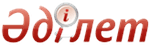 Об утверждении Перечня типовых документов, образующихся в деятельности государственных и негосударственных организаций, с указанием срока храненияПриказ и.о. Министра культуры и спорта Республики Казахстан от 29 сентября 2017 года № 263. Зарегистрирован в Министерстве юстиции Республики Казахстан 18 ноября 2017 года № 15997       В соответствии с подпунктом 2-3) пункта 2 статьи 18 Закона Республики Казахстан от 22 декабря 1998 года "О Национальном архивном фонде и архивах" ПРИКАЗЫВАЮ:       1. Утвердить прилагаемый Перечень типовых документов, образующихся в деятельности государственных и негосударственных организаций, с указанием срока хранения.       2. Признать утратившим силу приказ Министра культуры и спорта Республики Казахстан от 26 января 2015 года № 22 "Об утверждении Перечня типовых документов, образующихся в деятельности государственных и негосударственных организаций, с указанием сроков хранения" (зарегистрированный в Реестре государственной регистрации нормативных правовых актов за № 10345, опубликованный в информационно-правовой системе "Әділет" 10 марта 2015 года).       3. Департаменту архивного дела и документации Министерства культуры и спорта Республики Казахстан в установленном законодательством порядке обеспечить:      1) государственную регистрацию настоящего приказа в Министерстве юстиции Республики Казахстан;      2) в течение десяти календарных дней со дня государственной регистрации настоящего приказа направление в Республиканское государственное предприятие на праве хозяйственного ведения "Республиканский центр правовой информации" копии настоящего приказа в бумажном и электронном виде на казахском и русском языках, заверенные электронной цифровой подписью лица, уполномоченного подписывать настоящий приказ, для официального опубликования в Эталонном контрольном банке нормативных правовых актов Республики Казахстан;      3) в течение двух рабочих дней после его официального опубликования размещение настоящего приказа на интернет-ресурсе Министерства культуры и спорта Республики Казахстан;      4) в течение двух рабочих дней после исполнения мероприятий, предусмотренных настоящим пунктом, представление в Департамент юридической службы Министерства культуры и спорта Республики Казахстан сведений об исполнении мероприятий.      4. Контроль за исполнением настоящего приказа возложить на курирующего вице-министра культуры и спорта Республики Казахстан.       5. Настоящий приказ вводится в действие с 1 декабря 2017 года и подлежит официальному опубликованию.  Перечень типовых документов, образующихся в деятельности государственных и негосударственных организаций, с указанием срока хранения      Примечания:      *При отсутствии системы электронного документооборота оформляется документ на бумажном носителе.      Документы, направленные для сведения и руководства в работе, хранятся до минования надобности.      Отметка "До минования надобности" означает, что документация имеет только практическое значение. Срок их хранения определяется самой организацией, но не может быть менее одного года.      Отметка "ЭПК" – экспертно-проверочная комиссия означает, что часть таких документов может иметь научно-историческое значение и может передаваться в государственные архивы или храниться в организациях, не являющихся источниками комплектования. В последнем случае в номенклатурах дел вместо отметки "ЭПК" применяется отметка "ЭК" – экспертная комиссия, "ЦЭК" – центральная экспертная комиссия.      В организациях, не являющихся источниками комплектования Национального архивного фонда Республики Казахстан, документы со сроком хранения "Постоянно" хранятся до ликвидации организации.      Документы, содержащие сведения, составляющие государственные секреты, и конфиденциальные, хранятся в соответствии с Законами Республики Казахстан от 24 ноября 2015 года "Об информатизации" и от 15 марта 1999 года "О государственных секретах".© 2012. РГП на ПХВ Республиканский центр правовой информации Министерства юстиции Республики Казахстан      Исполняющий обязанности
Министра культуры и спорта
Республики Казахстан       Исполняющий обязанности
Министра культуры и спорта
Республики Казахстан А. Баталов"СОГЛАСОВАН"
Министр информации и коммуникаций
Республики Казахстан
________________ Д. Абаев
18 октября 2017 года"СОГЛАСОВАН"
Министр информации и коммуникаций
Республики Казахстан
________________ Д. Абаев
18 октября 2017 года"СОГЛАСОВАН"
Заместитель Премьер-Министра 
Республики Казахстан – 
Министр сельского хозяйства 
Республики Казахстан
________________ А. Мырзахметов
10 ноября 2017 года "СОГЛАСОВАН"
Министр юстиции
Республики Казахстан
________________ М. Бекетаев
23 октября 2017 года"СОГЛАСОВАН"
Министр юстиции
Республики Казахстан
________________ М. Бекетаев
23 октября 2017 года"СОГЛАСОВАН"
Генеральный Прокурор
Республики Казахстан
________________ Ж. Асанов
19 октября 2017 года"СОГЛАСОВАН"
Министр образования и науки
Республики Казахстан
________________ Е. Сагадиев
9 октября 2017 года"СОГЛАСОВАН"
Министр образования и науки
Республики Казахстан
________________ Е. Сагадиев
9 октября 2017 года"СОГЛАСОВАН"
Министр здравоохранения
Республики Казахстан
________________ Е. Биртанов
11 октября 2017 года"СОГЛАСОВАН"
Министр по делам религий и 
гражданского общества 
Республики Казахстан
________________ Н. Ермекбаев
5 октября 2017 года"СОГЛАСОВАН"
Министр по делам религий и 
гражданского общества 
Республики Казахстан
________________ Н. Ермекбаев
5 октября 2017 года"СОГЛАСОВАН"
Министр труда и социальной 
защиты населения
Республики Казахстан
________________ Т. Дуйсенова
10 октября 2017 года"СОГЛАСОВАН"
Председатель Верховного Суда
Республики Казахстан
________________ К. Мами
"___" ___________ 2017 года"СОГЛАСОВАН"
Председатель Верховного Суда
Республики Казахстан
________________ К. Мами
"___" ___________ 2017 года"СОГЛАСОВАН"
Министр по инвестициям и развитию
Республики Казахстан
_________________ Ж. Қасымбек
13 октября 2017 года"СОГЛАСОВАН"
Министр финансов 
Республики Казахстан
_________________ Б. Султанов
3 ноября 2017 года"СОГЛАСОВАН"
Министр финансов 
Республики Казахстан
_________________ Б. Султанов
3 ноября 2017 года"СОГЛАСОВАН"
Министр обороны
Республики Казахстан
_________________ С. Жасузаков
"____"_________2017 года"СОГЛАСОВАН"
Министр оборонной и 
аэрокосмической промышленности 
Республики Казахстан
_________________ Б. Атамкулов
6 октября 2017 года"СОГЛАСОВАН"
Министр оборонной и 
аэрокосмической промышленности 
Республики Казахстан
_________________ Б. Атамкулов
6 октября 2017 года"СОГЛАСОВАН"
Начальник Службы
государственной охраны 
Республики Казахстан 
_________________ А.Куренбеков
30 октября 2017 года"СОГЛАСОВАН"
Председатель Агентства 
Республики Казахстан по делам 
государственной службы и 
противодействию коррупции
_________________ К. Кожамжаров
20 октября 2017 года"СОГЛАСОВАН"
Председатель Агентства 
Республики Казахстан по делам 
государственной службы и 
противодействию коррупции
_________________ К. Кожамжаров
20 октября 2017 года"СОГЛАСОВАН"
Управляющий Делами Президента 
Республики Казахстан
_________________ А. Бисембаев
10 ноября 2017 года"СОГЛАСОВАН"
Министр иностранных дел
Республики Казахстан
_________________ К. Абдрахманов
16 октября 2017 года"СОГЛАСОВАН"
Министр иностранных дел
Республики Казахстан
_________________ К. Абдрахманов
16 октября 2017 года"СОГЛАСОВАН"
Председатель Комитета 
национальной безопасности
Республики Казахстан
_________________ К. Масимов
5 октября 2017 года"СОГЛАСОВАН"
Министр национальной экономики
Республики Казахстан
_________________ Т. Сулейменов
31 октября 2017 года"СОГЛАСОВАН"
Министр национальной экономики
Республики Казахстан
_________________ Т. Сулейменов
31 октября 2017 года"СОГЛАСОВАН"
Министр внутренних дел
Республики Казахстан
_________________ К. Касымов
6 октября 2017 года"СОГЛАСОВАН"
Министр энергетики
Республики Казахстан
_________________ К. Бозумбаев
16 октября 2017 года"СОГЛАСОВАН"
Министр энергетики
Республики Казахстан
_________________ К. Бозумбаев
16 октября 2017 года"СОГЛАСОВАН"
Председатель Счетного комитета
по контролю за исполнением 
республиканского бюджета 
Республики Казахстан
_________________ Н. Абдибеков
17 октября 2017 года"СОГЛАСОВАН"
Исполняющий обязанности
Председателя Верховного Суда
Республики Казахстан
________________ А. Рахметулин
19 октября 2017 года"СОГЛАСОВАН"
Исполняющий обязанности
Министра обороны
Республики Казахстан
_________________ М. Майкеев
27 октября 2017 года"СОГЛАСОВАН"
Исполняющий обязанности
Министра обороны
Республики Казахстан
_________________ М. Майкеев
27 октября 2017 годаУтвержден приказом
исполняющего обязанности
Министра культуры и спорта
Республики Казахстан
от 29 сентября 2017 года № 263Утвержден приказом
исполняющего обязанности
Министра культуры и спорта
Республики Казахстан
от 29 сентября 2017 года № 263Номер пунктаВид документа (в том числе электронные документы, удостоверенные электронной цифровой подписью )Срок хранения документаПримечание12341. Организация системы управления
1.1. Нормотворческая и распорядительная деятельность1. Организация системы управления
1.1. Нормотворческая и распорядительная деятельность1. Организация системы управления
1.1. Нормотворческая и распорядительная деятельность1. Организация системы управления
1.1. Нормотворческая и распорядительная деятельность1Законодательные акты (законы, вносящие изменения и дополнения в Конституцию Республики Казахстан, конституционные законы, кодексы, консолидированные законы, законы, постановления Парламента Республики Казахстан, постановления Сената и Мажилиса Парламента Республики Казахстан)ПостоянноДокументы на бумажном носителе и идентичные им электронные документы2Подзаконные нормативные правовые акты (нормативные правовые указы Президента Республики Казахстан, нормативные правовые постановления Правительства Республики Казахстан, нормативные постановления Конституционного Совета Республики Казахстан, Верховного Суда Республики Казахстан, нормативные правовые постановления Центральной избирательной комиссии Республики Казахстан, Счетного комитета по контролю за исполнением республиканского бюджета Республики Казахстан, Национального Банка Республики Казахстан и иных центральных государственных органов, нормативные правовые приказы министров Республики Казахстан и иных руководителей центральных государственных органов, нормативные правовые приказы руководителей ведомств центральных государственных органов, нормативные правовые решения маслихатов, нормативные правовые постановления акиматов, нормативные правовые решения акимов и нормативные правовые постановления ревизионных комиссий):
 1) по месту принятия; ПостоянноДокументы на бумажном носителе и идентичные им электронные документы22) по месту государственной регистрации5 летДокументы на бумажном носителе и идентичные им электронные документы3Проекты законодательных и подзаконных нормативных правовых актов (пояснительные записки, справки-обоснования, листы согласования и другие документы):
1) по месту разработки;ПостоянноЭлектронные документы*32) по месту согласования; 3 года Электронные документы*33) по месту принятияПостоянноДокументы на бумажном носителе и идентичные им электронные документы4Планы подготовки проектов нормативных правовых актов (перспективные и текущие):
1) по месту утверждения; 5 лет Документы на бумажном носителе и идентичные им электронные документы42) по месту разработки и согласования 3 года Электронные документы*5Распоряжения Президента Республики Казахстан, Премьер-Министра Республики КазахстанПостоянноДокументы на бумажном носителе и идентичные им электронные документы6Поручения Президента Республики Казахстан, Председателей палат Парламента Республики Казахстан и их заместителей, Государственного секретаря Республики Казахстан, Руководителя Администрации Президента Республики Казахстан и документы по их исполнению (письма, справки, заключения и другие документы)ПостоянноДокументы на бумажном носителе и идентичные им электронные документы7Поручения Премьер-Министра Республики Казахстан, заместителей Премьер-Министра Республики Казахстан, заместителей Руководителя Администрации Президента Республики Казахстан, Руководителя Канцелярии Премьер-Министра и его заместителей и документы по их исполнению (письма, справки, заключения и другие документы)ПостоянноЭлектронные документы*8 Поручения руководителей государственных органов и документы по их исполнению (письма, записки, заключения и другие документы) ПостоянноЭлектронные документы*9 Поручения руководства организации структурным подразделениям и документы по их исполнению (письма, записки, заключения и другие документы) 5 летЭлектронные документы*10 Инициативные предложения, внесенные в государственные органы, документы по их разработке (записки, заключения, справки и другие документы) 5 лет ЭПКЭлектронные документы*11Документы о создании специальных экономических зон (заявки, согласования, обоснования, переписка и другие документы)ПостоянноЭлектронные документы*12Ненормативные правовые акты (приказы и распоряжения) руководителя организации:
1) по основной (производственной) деятельности;ПостоянноДокументы на бумажном носителе и идентичные им электронные документы122) по личному составу (о приеме (назначении, зачислении на учебу), увольнении (отчислении), перемещении, аттестации, получении образования, повышении квалификации, присвоении званий (чинов), отпусках, командировках, изменении фамилий (отчеств), поощрении, награждении, оплате труда, премировании, выплатах, пособиях, наложении и снятии дисциплинарных взысканий)75 лет ЭПКДокументы на бумажном носителе и идентичные им электронные документы13 Проекты ненормативных правовых актов (приказов и распоряжений) руководителя организации 1 годЭлектронные документы*14Основания к ненормативным правовым актам (приказам и распоряжениям) руководителя организации и документы к ним (справки, заявления, записки и другие документы)1 годЭлектронные документы*.
Заявления к ненормативным правовым актам по личному составу – на бумажном носителе15Документы о выполнении ненормативных правовых актов (приказов и распоряжений) руководителя организации (справки, отчеты, записки и другие документы)3 годаЭлектронные документы*16Протоколы, решения, рекомендации, заключения, стенограммы (аудиовизуальные записи) и документы к ним (справки, заключения, доклады и другие документы):
1) заседаний, созываемых Президентом Республики Казахстан, руководством Администрации Президента Республики Казахстан, заседаний консультативно-совещательных органов при Президенте Республики Казахстан, Конституционного Совета Республики Казахстан, Совета Безопасности Республики Казахстан, Высшего Судебного Совета Республики Казахстан, Совета по управлению Национальным фондом Республики Казахстан, Ассамблеи народа Казахстана;ПостоянноДокументы на бумажном носителе и идентичные им электронные документы162) заседаний Парламента Республики Казахстан и его палат, постоянных комитетов и комиссий палат Парламента Республики Казахстан, консультативно-совещательных органов при Парламенте Республики Казахстан и его палатах;ПостоянноДокументы на бумажном носителе и идентичные им электронные документы163) заседаний Правительства Республики Казахстан, консультативно-совещательных органов при Правительстве Республики Казахстан, совещаний Премьер-Министра Республики Казахстан и его заместителей, Руководителя Канцелярии Премьер-Министра Республики Казахстан;ПостоянноЭлектронные документы*164) заседаний Центральной избирательной комиссии Республики Казахстан, территориальных, окружных и участковых избирательных комиссий;ПостоянноДокументы на бумажном носителе и идентичные им электронные документы165) заседаний общественных советов, постоянных комиссий, коллегий, иных консультативно-совещательных органов центральных государственных органов и местных исполнительных органов;ПостоянноЭлектронные документы*166) заседаний сессий маслихата и его органов, постоянных и временных комиссий маслихата;ПостоянноДокументы на бумажном носителе и идентичные им электронные документы167) заседаний Республиканской бюджетной комиссии, бюджетных комиссий области, города республиканского значения, столицы, района (города областного значения);ПостоянноДокументы на бумажном носителе и идентичные им электронные документы168) общих собраний акционеров, совета директоров акционерных обществ, учредителей (участников) хозяйственных товариществ;ПостоянноДокументы на бумажном носителе и идентичные им электронные документы169) комиссий, советов, коллегиальных, исполнительных и консультативно-совещательных органов организации;ПостоянноДокументы на бумажном носителе и идентичные им электронные документы16 10) рабочих групп, временных комиссий организации; 5 летЭлектронные документы*1611) общих собраний (конференций) работников организации;ПостоянноДокументы на бумажном носителе и идентичные им электронные документы1612) публичных слушаний;ПостоянноДокументы на бумажном носителе и идентичные им электронные документы1613) собраний (сходов) граждан;5 лет ЭПКДокументы на бумажном носителе и идентичные им электронные документы1614) аппаратных (оперативных) совещаний у руководителя организации;5 летЭлектронные документы*1615) совещаний работников структурных подразделений организации3 года Электронные документы* 17Документы по проведению международных, республиканских, отраслевых съездов, симпозиумов, конгрессов, конференций, совещаний, семинаров, конкурсов, юбилейных, торжественных и других мероприятий (постановления, решения, протоколы и другие документы)ПостоянноДокументы на бумажном носителе и идентичные им электронные документы18Нормативные документы по стандартизации и техническому регулированию (стандарты, правила, рекомендации и другие документы) Постоянно Документы на бумажном носителе и идентичные им электронные документы19Рекомендации (в том числе методические), указания, памятки 5 лет Электронные документы*20 Проекты рекомендаций (в том числе методических) правил, инструкций, указаний, памяток и документы по их разработке (заключения, предложения, справки и другие документы)  1 год Электронные документы*21Переписка с Президентом Республики Казахстан, Председателями палат Парламента Республики Казахстан и их заместителями, Государственным секретарем Республики Казахстан, Руководителем Администрации Президента Республики Казахстан Постоянно Документ на бумажном носителе и идентичный ему электронный документ22Переписка с Премьер-Министром Республики Казахстан, заместителями Премьер-Министра Республики Казахстан, заместителями Руководителя Администрации Президента Республики Казахстан, Руководителем Канцелярии Премьер-Министра и его заместителями Постоянно Электронный документ*23Переписка с вышестоящими государственными органами, вышестоящими организациями по основным направлениям деятельности5 лет ЭПКЭлектронный документ*24Переписка с подведомственными (подчиненными) организациями, территориальными органами и другими организациями по основным направлениям деятельности5 лет ЭПКЭлектронный документ*25 Документы по основной деятельности организации (справки, сводки, сведения, записки и другие документы) ПостоянноЭлектронные документы*26Документы по организационным вопросам деятельности организации (справки, сведения и другие документы)5 летЭлектронные документы*1.2. Контроль1.2. Контроль1.2. Контроль1.2. Контроль27 Графики проведения проверок  3 года  Электронные документы*. 
 Полугодовые сводные графики проведения проверок – постоянно 28Документы о проведении и результатах государственного контроля и надзора, мерах по устранению выявленных нарушений (акты, возражения, переписка и другие документы)5 лет ЭПКДокументы на бумажном носителе и идентичные им электронные документы29 Журналы, книги учета (регистрации) посещений и проверок, ревизий, обследований, их решений, определений, предписаний, актов, заключений 5 летЭлектронные документы*30 Запросы депутатов Сената Парламента Республики Казахстан, Мажилиса Парламента Республики Казахстан, местных представительных органов и документы по их рассмотрению (справки, заключения, переписка и другие документы) ПостоянноЭлектронные документы*31Обращения и запросы физических и юридических лиц, документы по их рассмотрению (справки, сведения, переписка и другие документы)5 лет ЭПКДокументы на бумажном носителе и идентичные им электронные документы32Документы о состоянии работы по рассмотрению обращений физических и юридических лиц (отчеты, справки, переписка и другие документы) 5 лет Электронные документы*33Книги, журналы, карточки (базы данных) учета приема физических лиц, представителей юридических лиц, регистрации и контроля исполнения обращений физических и юридических лиц5 летЭлектронные документы*34 Графики приема физических лиц и представителей юридических лиц До замены новымиЭлектронные документы*35Документы уполномоченного по этике (записки, справки, рекомендации и другие документы)5 лет ЭПКЭлектронные документы*1.3. Аудит и финансовый контроль1.3. Аудит и финансовый контроль1.3. Аудит и финансовый контроль1.3. Аудит и финансовый контроль36Документы о проведении, результатах проведения государственного аудита органами государственного аудита и финансового контроля и мерах по устранению выявленных нарушений (планы, программы, аудиторский отчет или аудиторский отчет по финансовой отчетности (аудиторские заключения), представления, уведомления, возражения, переписка и другие документы)ПостоянноДокументы на бумажном носителе и идентичные им электронные документы.
Для внутренних проверок организации – 5 лет ЭПК37Критерии (система показателей) деятельности организаций, по которым их финансовая, бухгалтерская отчетность подлежит обязательному аудитуПостоянноДокументы на бумажном носителе и идентичные им электронные документы38Стандарты, методики проведения аудитаПостоянноДокументы на бумажном носителе и идентичные им электронные документы39 Договоры оказания аудиторских услуг 5 летДокументы на бумажном носителе и идентичные им электронные документы.
После истечения срока действия договора1.4. Организационные основы управления1.4. Организационные основы управления1.4. Организационные основы управления1.4. Организационные основы управления40Перечни (базы данных, реестры, своды, каталоги, кадастры и другие) по основным направлениям деятельности организации Постоянно  Электронные документы*. 
Хранятся в организации, исполняющей функцию ведения перечня41 Документы о государственной (учетной) регистрации (перерегистрации), государственной регистрации внесенных изменений и дополнений в учредительные документы юридических лиц (решение о создании организации, заявление (уведомление) о государственной (учетной) регистрации, учредительные и правоустанавливающие документы, квитанция или иной документ, подтверждающий уплату в бюджет сбора за государственную (учетную) регистрацию юридических лиц, их филиалов (представительств), протоколы и другие документы) 15 лет ЭПК Электронные документы*. 
После прекращения деятельности.
 В регистрирующем органе – постоянно 
 42 Документы о снятии с регистрационного учета юридических лиц (заявление о снятии с регистрационного учета, решение, документ, подтверждающий публикацию в официальных печатных изданиях Министерства юстиции информации о ликвидации юридических лиц, порядке и сроках заявления претензий кредиторами, квитанция или иной документ, подтверждающие уплату в бюджет регистрационного сбора за государственную регистрацию прекращения деятельности юридического лица, за исключением юридических лиц, являющихся субъектами малого и среднего предпринимательства и другие документы) 15 лет ЭПК Электронные документы*. 
После снятия с регистрационного учета.
В регистрирующем органе – постоянно43Документы о постановке на регистрационный учет в налоговом органе, регистрации и снятии с учета в налоговом органе (заявления, уведомления, сведения и другие документы) 5 лет Электронные документы*.
После снятия с регистрационного учета44 Свидетельства (акты) на право собственности, владения, пользования имуществом, регистрации (перерегистрации) фирменных наименований, товарных знаков (знаков обслуживания, эмблемы, логотипа) ПостоянноЭлектронные документы*45Переписка по вопросам установления прав собственности, владения, пользования имуществом юридических и физических лиц5 лет ЭПКЭлектронные документы*46Документы на выдачу свидетельства (акта) на право собственности, владения, пользования имуществом (заявки, заключения, решения и другие документы)ПостоянноЭлектронные документы*47Документы по закреплению границ административно-территориальных единиц (описания границ, схемы, справки, переписка и другие документы)ПостоянноДокументы на бумажном носителе и идентичные им электронные документы48Перечень населенных пунктовПостоянноДокументы на бумажном носителе и идентичные им электронные документы49Документы об адресах, присваиваемых вновь построенным объектам (решения, справки, сведения и другие документы)ПостоянноДокументы на бумажном носителе и идентичные им электронные документы50Уставы, учредительные договоры, положения о юридических лицах (филиалах, представительствах)15 лет ЭПКДокументы на бумажном носителе и идентичные им электронные документы.
 Хранятся в организации до ликвидации. 
 В регистрирующем органе – постоянно 51Положения, инструкции, правила (в том числе правила трудового распорядка) организацииПостоянноДокументы на бумажном носителе и идентичные им электронные документы52Положения о коллегиальных, консультативно-совещательных (экспертных, научных, методических и иных) органах организацииПостоянноДокументы на бумажном носителе и идентичные им электронные документы53 Проекты уставов, положений, учредительных договоров и документы по их разработке (заключения, предложения, справки и другие документы) 3 годаЭлектронные документы*54Доверенности, выданные руководителем организации, на представление интересов организации3 года Документы на бумажном носителе и идентичные им электронные документы. 
После истечения срока действия55Базовая структура местного государственного управленияПостоянноДокумент на бумажном носителе и идентичный ему электронный документ56Перечни государственных учреждений, территориальных органов и подведомственных организацийПостоянноЭлектронные документы*57Документы о совершенствовании системы управления (планы, обоснования, расчеты и другие документы)5 лет ЭПКЭлектронные документы*58Штатные расписания организации и изменения к нимПостоянноДокументы на бумажном носителе и идентичные им электронные документы59 Проекты штатных расписаний, документы по их разработке и изменениям к ним (предложения, заключения, расчеты и другие документы)  5 лет Электронные документы*60Штатная расстановка (штатно-списочный состав работников)75 летДокументы на бумажном носителе и идентичные им электронные документы61Документы о командировании работников организации (программы, задания, отчеты и другие документы) 5 лет Электронные документы*62Номенклатура должностей работников5 летДокумент на бумажном носителе и идентичный ему электронный документ.
После замены новыми63Расчеты лимита должностей5 лет ЭПКЭлектронные документы*64Договоры с членами коллегиальных, исполнительных и других органов юридических лиц5 лет ЭПКДокументы на бумажном носителе и идентичные им электронные документы.
После истечения срока действия договора65Акты приема-передачи, приложения к ним, составленные при смене руководителя юридического лица и должностных, ответственных и материально ответственных лиц5 лет Документы на бумажном носителе и идентичные им электронные документы. 
После смены должностного, ответственного материально ответственного лица66Документы, представляемые структурными подразделениями руководству юридического лица (доклады, сводки, записки и другие документы) 5 лет ЭПК Электронные документы*67Документы об административно-организационной деятельности организации (справки, записки, проспекты и другие документы)3 годаЭлектронные документы*68Документы по истории организации и ее подразделений (справки, обзоры и другие документы)ПостоянноЭлектронные документы*69Документы по лицензированию (заявления, уведомления, решения и другие документы)5 лет ЭПК Электронные документы*. 
Виды документов по отдельным сферам деятельности определяются законодательством Республики Казахстан.
После прекращения действия лицензии70 Лицензии по видам деятельности и их дубликаты  5 лет Электронные документы*.
 После прекращения действия лицензии 71 Базы данных, перечни, реестры, журналы регистрации лицензий, разрешений и уведомлений  Постоянно Электронные документы*.
Хранятся в организации, исполняющей функцию ведения базы данных, перечней, реестров72 Стандарты, регламенты оказания государственных услуг  Постоянно  Документы на бумажном носителе и идентичные им электронные документы 73Документы по мониторингу оказания государственных услуг (справки, заключения, обзоры и другие документы)5 летЭлектронные документы*74Документы о прохождении аккредитации (заявления, протоколы, переписка и другие документы)5 лет ЭПКЭлектронные документы*.
 После прекращения аккредитации. Протоколы, решения – постоянно 75Положения об аккредитации юридического лица, осуществляющего аттестацию организацийПостоянноДокументы на бумажном носителе и идентичные им электронные документы76 Журналы, книги регистрации выдачи документов о прохождении аккредитации 5 лет Электронные документы* 77 Журналы, книги регистрации выдачи документов о прохождении аттестации 5 летЭлектронные документы*78Документы по сертификации (декларации о соответствии, уведомления, заключения, переписка и другие документы)5 лет ЭПК Документы на бумажном носителе и идентичные им электронные документы. 
После истечения срока действия сертификата79Сертификаты соответствия 5 лет  Документы на бумажном носителе и идентичные им электронные документы. 
После истечения срока действия сертификата80 Договоры добровольного подтверждения соответствия  5 лет Документы на бумажном носителе и идентичные им электронные документы.
 После истечения срока действия договора 81 Реестр выданных сертификатов соответствия  5 лет  Электронный документ*. 
Хранятся в организации, исполняющей функцию ведения реестра.
После замены новыми82Реестр держателей акций обществ, выписки из реестраПостоянноДокумент на бумажном носителе и идентичный ему электронный документ83Перечни владельцев ценных бумагПостоянноЭлектронные документы*84Перечни аффилированных лицПостоянноДокументы на бумажном носителе и идентичные им электронные документы85Списки лиц, имеющих право на дивиденды, списки лиц, имеющих право на участие в общем собрании акционеровПостоянноДокументы на бумажном носителе и идентичные им электронные документы86Доверенности (копии доверенностей) на участие в общем собрании акционеров 5 лет Документы на бумажном носителе и идентичные им электронные документы.
После участия87Документы о приеме-передаче акций (пакетов акций) (сертификаты, акты, справки и другие документы)ПостоянноДокументы на бумажном носителе и идентичные им электронные документы88Обязательное предложение о приобретении акций акционерного общества, а также иных эмиссионных ценных бумаг, конвертируемых в акции акционерного общества с прилагаемыми документами5 лет ЭПКДокумент на бумажном носителе и идентичный ему электронный документ.
 По операциям с акциями и другими ценными бумагами, находящимися в государственной собственности – постоянно в составе комплексных дел по реализации государственного имущества 89Конкурирующее предложение в отношении ценных бумаг с прилагаемыми документами5 лет ЭПКДокумент на бумажном носителе и идентичный ему электронный документ.
По операциям с акциями и другими ценными бумагами, находящимися в государственной собственности – постоянно в составе комплексных дел по реализации государственного имущества90 Документы о праве требования выкупа ценных бумаг (заявления, уведомления, обоснования и другие документы) 5 лет ЭПКДокументы на бумажном носителе и идентичные им электронные документы.
По операциям с акциями и другими ценными бумагами, находящимися в государственной собственности – постоянно в составе комплексных дел по реализации государственного имущества91Документы по операциям с акциями и другими ценными бумагами (расчеты, обоснования, сводки и другие документы)5 лет ЭПКДокументы на бумажном носителе и идентичные им электронные документы.
Находящиеся в государственной собственности – постоянно в составе комплексных дел по реализации государственного имущества92Договоры о продаже-покупке акций и других ценных бумагПостоянно Документы на бумажном носителе и идентичные им электронные документы 93Передаточные распоряжения, подтверждающие передачу пакета акций и других ценных бумагПостоянноДокументы на бумажном носителе и идентичные им электронные документы94Журналы, книги учета операций с акциями и другими ценными бумагами, выдачи выписок из перечня акционеров5 летЭлектронные документы*95Положения о долевой собственностиПостоянно Документы на бумажном носителе и идентичные им электронные документы 96Отчеты эмитента:
1) за 1 квартал финансового (отчетного) года;ПостоянноДокументы на бумажном носителе и идентичные им электронные документы962) за 2-4 кварталы финансового (отчетного) года5 летДокументы на бумажном носителе и идентичные им электронные документы.
При отсутствии отчетов за 1 квартал – постоянно97Документы по акционированию (подписные листы, заявки на приобретение акций, листы подтверждения и другие документы)5 лет ЭПКДокументы на бумажном носителе и идентичные им электронные документы98Решения о выпуске (дополнительном выпуске) ценных бумаг, проспекты (проспекты эмиссии) ценных бумаг, изменения и/или дополнения в решения о выпуске (дополнительном выпуске) ценных бумаг, отчеты об итогах выпуска (дополнительного выпуска) ценных бумагПостоянно Документы на бумажном носителе и идентичные им электронные документы 99Сообщения, содержащие информацию, подлежащую раскрытию на рынке ценных бумаг 3 года  Электронные документы*. 
В случае возникновения споров, разногласий, уголовных и судебных разбирательств – сохраняются до вынесения окончательного решения100Отчеты профессиональных участников рынка ценных бумаг о внесении изменений в сведения об организации и об участии в судебных процессах, ответчиком в которых выступила организация:
1) по месту составления;ПостоянноДокументы на бумажном носителе и идентичные им электронные документы1002) по месту представления3 годаДокументы на бумажном носителе и идентичные им электронные документы101Документы по делам о банкротстве (заявления, обоснования, заключения и другие документы) Постоянно Документы на бумажном носителе и идентичные им электронные документы.
 Полный состав видов документов определяется законодательством Республики Казахстан. 
По завершении работы документы передаются ликвидационной комиссией в архивный фонд ликвидированной организации в соответствующий государственный архив102Документы по делам реабилитации (заявления, обоснования, заключения и другие документы) Постоянно  Документы на бумажном носителе и идентичные им электронные документы. 
 Полный состав видов документов определяется законодательством Республики Казахстан. 103Документы о продаже имущества, активов организации-должника (распоряжения, договоры купли-продажи, отчеты независимых оценщиков и другие документы)Постоянно Документы на бумажном носителе и идентичные им электронные документы. 
Движимого имущества (мебель, автотранспорт, оргтехника и другое имущество) – 5 лет ЭПК104Документы по вопросам государственно-частного партнерства (переписка, договоры и другие документыПостоянноЭлектронные документы*1.5. Правовое обеспечение деятельности организации и производство по гражданским, уголовным делам и делам об административных правонарушениях1.5. Правовое обеспечение деятельности организации и производство по гражданским, уголовным делам и делам об административных правонарушениях1.5. Правовое обеспечение деятельности организации и производство по гражданским, уголовным делам и делам об административных правонарушениях1.5. Правовое обеспечение деятельности организации и производство по гражданским, уголовным делам и делам об административных правонарушениях105Документы о соблюдении норм законодательства, конфликтах, спорах, иных вопросах правового характера (постановления, определения, акты, решения, протоколы, заключения, запросы, заявления, переписка и другие документы)5 лет ЭПКДокументы на бумажном носителе и идентичные им электронные документы106Документы, представляемые в правоохранительные органы, суды (заявления, исковые заявления, доверенности, акты, ходатайства, протоколы и другие документы)5 летДокумент на бумажном носителе и идентичный ему электронный документ.
После вынесения окончательного решения107 Судебные акты по гражданским, уголовным делам и делам об административных правонарушениях  Постоянно Документы на бумажном носителе и идентичные им электронные документы108Акты правоохранительных органов (процессуальные решения, протесты, ходатайства, санкции и другие документы) Постоянно Документы на бумажном носителе и идентичные им электронные документы109Переписка с правоохранительными органами, судами по вопросам правового обеспечения5 летЭлектронные документы*110Договоры, соглашения об оказании юридической помощи5 лет ЭПКДокумент на бумажном носителе и идентичный ему электронный документ.
После истечения срока действия договора, соглашения111Документы по проведению правовой экспертизы проектов правовых актов (заключения, справки, переписка и другие документы) 5 лет ЭПК  Электронные документы* 112 Документы по административным правонарушениям (протоколы, акты, предписания и другие документы) 5 летЭлектронные документы*113Документы по проведению правового обучения в организации (программы, записки и другие документы)3 года Электронные документы* 114Документы об организации и состоянии правовой работы (обзоры, справки, записки и другие документы)5 лет ЭПКЭлектронные документы*115Переписка по правовым вопросам и разъяснению норм законодательства3 годаЭлектронные документы*116Документы по судебным делам (заявления, доверенности, акты и другие документы)5 лет ЭПКДокумент на бумажном носителе и идентичный ему электронный документ.
После вынесения окончательного решения117Документы по претензионно-исковой работе (претензионные письма, исковые заявления, переписка и другие документы)5 лет ЭПКДокумент на бумажном носителе и идентичный ему электронный документ.
После вынесения окончательного решения1.6. Документационное обеспечение и организация хранения документов1.6. Документационное обеспечение и организация хранения документов1.6. Документационное обеспечение и организация хранения документов1.6. Документационное обеспечение и организация хранения документов118Перечень документов с указанием сроков храненияПостоянноДокумент на бумажном носителе и идентичные им электронные документы119Типовые (примерные) номенклатуры делПостоянно Документы на бумажном носителе и идентичные им электронные документы 120 Номенклатура дел организации  Постоянно Документ на бумажном носителе и идентичный ему электронный документ.
Номенклатуры дел структурных подразделений – до замены новыми, но не ранее 3 лет после передачи дел в ведомственный (частный) архив организации или уничтожения учтенных по номенклатуре дел121Документы о снятии документов с контроля и о продлении сроков их исполнения (записки, справки, отчеты и другие документы)1 годЭлектронные документы*.
После снятия с контроля122Списки адресов постоянных корреспондентов До минования надобности Электронные документы*123Переписка о нарушении правил пересылки документов1 год Электронный документ* 124Акты о выделении к уничтожению:
1) испорченных, неиспользованных экземпляров печатно-бланочной продукции с изображением Государственного Герба Республики Казахстан;3 годаЭлектронные документы*1242) печатей, штампов с изображением Государственного Герба Республики Казахстан;3 годаЭлектронные документы*1243) средств защиты документов3 годаЭлектронные документы*125Планы мероприятий по защите сведений ограниченного доступа (государственных секретов, коммерческой и иной охраняемой законом тайны) в организации5 лет ЭПКДокументы на бумажном носителе и идентичные им электронные документы126Документы по учету и принятию на обслуживание обладателей конфиденциальной информации (списки, заявки, заключения и другие документы)5 летДокументы на бумажном носителе и идентичные им электронные документы.
После снятия с учета127Документы лиц, принявших обязательства о неразглашении сведений ограниченного доступа (государственных секретов, коммерческой и иной охраняемой законом тайны) (списки, обязательства, расписки и другие документы)5 летДокументы на бумажном носителе и идентичные им электронные документы.
 После увольнения работника 128Документы о совершенствовании документационного обеспечения управления, проектировании, разработке, внедрении, эксплуатации, сопровождении, совершенствовании автоматизированных систем и программных продуктов (акты, справки, сводки, сведения и другие документы) 5 лет Электронные документы*129Переписка по вопросам документационного обеспечения управления документацией и архивного хранения документов 5 лет Электронный документ*130Реестры (списки) рассылки документов1 годЭлектронные документы*131Книги, карточки, журналы регистрации (электронные регистрационно-контрольные формы в автоматизированной информационной системе):
1) законодательных актов и подзаконных нормативных правовых актов; Постоянно Документы на бумажном носителе и идентичные им электронные документы.
 Хранятся в организации. 
Подлежат приему на постоянное государственное хранение, если могут быть использованы в качестве научно-справочного аппарата1312) ненормативных правовых актов (приказов и распоряжений) руководителя организации по основной (производственной) деятельности;ПостоянноДокументы на бумажном носителе и идентичные им электронные документы.
 Хранятся в организации. 
Подлежат приему на постоянное государственное хранение, если могут быть использованы в качестве научно-справочного аппарата1313) ненормативных правовых актов (приказов и распоряжений) руководителя организации по личному составу (о приеме (назначении, зачислении на учебу), увольнении (отчислении), перемещении, аттестации, получении образования, повышении квалификации, присвоении званий (чинов), отпусках, командировках, изменении фамилий (отчеств), поощрении, награждении, оплате труда, премировании, выплатах, пособиях, наложении и снятии дисциплинарных взысканий);75 лет ЭПКДокументы на бумажном носителе и идентичные им электронные документы.
 Хранятся в организации. 
Подлежат приему на постоянное государственное хранение, если могут быть использованы в качестве научно-справочного аппарата1314) входящих, исходящих и внутренних документов;5 летЭлектронные документы*1315) исполнения документов;3 годаЭлектронные документы*1316) телеграмм, телефонограмм, факсов, заявок на переговоры;3 годаЭлектронные документы*1317) аудиовизуальных документов;3 годаДокументы на бумажном носителе и идентичные им электронные документы.
 Хранятся в организации. 
Подлежат приему на постоянное государственное хранение, если могут быть использованы в качестве научно-справочного аппарата1318) заявок, заказов, нарядов на ксерокопирование документов1 годЭлектронные документы*132Заявки на изготовление печатно-бланочной продукции, печатей и штампов с изображением Государственного Герба Республики Казахстан3 годаЭлектронные документы*133Журналы, книги учета и выдачи:
1) печатно-бланочной продукции с изображением Государственного Герба Республики Казахстан;5 летДокументы на бумажном носителе и идентичные им электронные документы1332) печатей, штампов с изображением Государственного Герба Республики Казахстан и специальной штемпельной краски;5 летДокументы на бумажном носителе и идентичные им электронные документы1333) перьевых авторучек, заправленных специальными чернилами и других товаров;5 летДокументы на бумажном носителе и идентичные им электронные документы1334) отдельных листов, чертежей, специальных блокнотов, фотонегативов, фотоотпечатков, магнитных лент, кино- и видеопленок, аудиокассетДо минования надобностиДокументы на бумажном носителе и идентичные им электронные документы134Документы о состоянии, установке, проведении ремонтных работ технических средств и программ (акты, справки, заявки и другие документы)5 летЭлектронные документы*135Документы по оформлению и представлению допуска и доступа к сведениям особой важности, совершенно секретным и секретным (анкеты, карточки, требования, направления, обязательства и другие документы) 5 лет  Документы на бумажном носителе и идентичные им электронные документы. 
После увольнения работника136Документы по отнесению информации к категориям доступа, условия хранения и использования информации, составляющей коммерческую тайну (правила, перечни, подписки и другие документы) 5 лет  Документы на бумажном носителе и идентичные им электронные документы. 
 После снятия ограничения доступа к сведениям 137Нормативная (распорядительная) и эксплуатационно-техническая документация по защите информации (инструкции, правила и другая документация)ПостоянноДокументы на бумажном носителе и идентичные им электронные документы138Перечни режимных помещенийДо минования надобности Документы на бумажном носителе и идентичные им электронные документы 139Переписка по вопросам размещения режимных помещений и их оборудования5 летДокумент на бумажном носителе и идентичный ему электронный документ140Переписка по учету, хранению и обращению с документами, содержащими сведения, составляющие государственные секреты и вопросам обеспечения режима секретности5 летДокумент на бумажном носителе и идентичный ему электронный документ141Документы по сопровождению, развитию баз данных информационных систем (проекты, протоколы, справки, акты, переписка и другие документы)5 лет ЭПКЭлектронные документы*142Документы о состоянии защиты информации в организации (акты, заключения, справки и другие документы)10 лет ЭПКДокументы на бумажном носителе и идентичные им электронные документы143Схемы организации криптографической защиты конфиденциальной информацииДо минования надобностиЭлектронные документы*144Перечни паролей персональных компьютеров, содержащих конфиденциальную информациюДо замены новымиДокументы на бумажном носителе и идентичные им электронные документы145Акты об уничтожении средств криптографической защиты информации и машинных носителей с ключевой информацией5 летДокументы на бумажном носителе и идентичные им электронные документы146Перечни работ по резервному копированию информации10 лет ЭПКЭлектронные документы*147 Журналы, книги учета: 
1) электронных носителей информации, программно-технических средств защиты информации от несанкционированных действий, накопителей на жестких дисках, предназначенных для работы с конфиденциальной информацией;5 летДокументы на бумажном носителе и идентичные им электронные документы1472) поэкземплярного учета средств криптографической защиты информации, эксплуатационной и технической документации и ключевых документов;5 летДокументы на бумажном носителе и идентичные им электронные документы1473) выдачи дел во временное пользование; 3 года  Документы на бумажном носителе и идентичные им электронные документы 147 4) регистрации показании приборов измерения температуры и влажности; 1 годДокументы на бумажном носителе и идентичные им электронные документы147 5) выдачи ключевых носителей к криптографическим средствам защиты информации;  5 лет Документы на бумажном носителе и идентичные им электронные документы.
 После замены ключа 1476) копирования баз данных До минования надобности Документы на бумажном носителе и идентичные им электронные документы148Сертификаты ключей электронных цифровых подписей Постоянно  Электронные документы* 149Документы о создании и аннулировании электронной цифровой подписи (заявления, сертификаты, уведомления и другие документы)ПостоянноДокументы на бумажном носителе и идентичные им электронные документы150Журналы (перечни, реестры) учета выданных регистрационных свидетельств, подтверждающих соответствие электронной цифровой подписи Постоянно Электронные документы*151 Документы архивного учета (списки архивных фондов, листы архивных фондов, паспорта ведомственных (частных) архивов организаций и другие документы) ПостоянноДокументы на бумажном носителе и идентичные им электронные документы.
На постоянное государственное хранение передаются при ликвидации организации без правопреемников152Описи дел:
 1) постоянного хранения (утвержденные); Постоянно Документы на бумажном носителе и идентичные им электронные документы 1522) по личному составу;3 годаДокументы на бумажном носителе и идентичные им электронные документы.
После уничтожения дел1523) временного хранения (до 10 лет);3 годаЭлектронные документы*.
После уничтожения дел1524) временного хранения (свыше 10 лет)3 годаЭлектронные документы*.
После уничтожения дел153Топографические указателиДо минования надобностиДокументы на бумажном носителе и идентичные им электронные документы154Документы о допуске к ознакомлению с документами (заявления, разрешения, переписка и другие документы)3 годаЭлектронные документы*155Документы учета выдачи документов и дел (изъятия документов и дел), описей во временное пользование (постановления, акты, требования и другие документы) 3 года Документы на бумажном носителе и идентичные им электронные документы.
После возвращения документов.
Для актов выдачи дел во временное пользование другим организациям – 5 лет ЭПК156Книги, журналы, карточки, базы данных регистрации выдачи архивных справок, копий архивных документов, выписок из архивных документов5 летЭлектронные документы*157Архивные справки, копии архивных документов, выписки из архивных документов, выданные по запросам физических и юридических лиц, документы к ним (заявления, запросы, справки и другие документы)5 летДокументы на бумажном носителе и идентичные им электронные документы158Книги, журналы учета:
1) экземпляров (копий) документов, содержащих сведения конфиденциального характера;3 годаДокументы на бумажном носителе и идентичные им электронные документы.
 После снятия грифа (пометки) ограничения доступа 1582) электронных носителей, содержащих сведения конфиденциального характераДо минования надобностиДокументы на бумажном носителе и идентичные им электронные документы2. Прогнозирование и планирование
2.1. Прогнозирование2. Прогнозирование и планирование
2.1. Прогнозирование2. Прогнозирование и планирование
2.1. Прогнозирование2. Прогнозирование и планирование
2.1. Прогнозирование159Документы Системы государственного планирования в Республике Казахстан (Стратегия развития Казахстана до 2050 года, Стратегический план развития Республики Казахстан на 10 лет, Прогнозная схема территориально-пространственного развития страны, Стратегия национальной безопасности Республики Казахстан, Прогноз социально-экономического развития, государственные программы, правительственные программы, стратегические планы государственных органов, программы развития территорий, стратегии развития национальных управляющих холдингов, национальных холдингов и национальных компаний с участием государства в уставном капитале)ПостоянноДокументы на бумажном носителе и идентичные им электронные документы160Послания Президента Республики Казахстан, государственные, отраслевые (секторальные), региональные программы, стратегии, концепции социально-экономического и научно-технического развитияПостоянно Документы на бумажном носителе и идентичные им электронные документы 161Проекты посланий Президента Республики Казахстан5 летДокументы на бумажном носителе и идентичные им электронные документы162Проекты государственных, отраслевых (секторальных), региональных программ, стратегий, концепций социально-экономического и научно-технического развития5 лет Электронные документы* 163Переписка о разработке посланий Президента Республики Казахстан, государственных, отраслевых (секторальных), региональных программ, стратегий, концепций социально-экономического и научно-технического развития5 лет ЭПК Электронный документ* 164Планы мероприятий по реализации посланий Президента Республики Казахстан (Общенационального плана нации), государственных, отраслевых (секторальных), региональных программ, стратегий, концепций социально-экономического и научно-технического развитияПостоянноДокументы на бумажном носителе и идентичные им электронные документы165Проекты планов мероприятий по реализации посланий Президента Республики Казахстан, государственных, отраслевых (секторальных), региональных программ социально-экономического и научно-технического развитияПостоянноДокументы на бумажном носителе и идентичные им электронные документы166Документы по разработке, корректировке и выполнению государственных, отраслевых (секторальных), региональных программ, стратегий, концепций социально-экономического и научно-технического развития (отчеты, расчеты, записки и другие документы)ПостоянноДокументы на бумажном носителе и идентичные им электронные документы167Планы социально-экономического развития Республики Казахстан, областей, города республиканского значения, столицы, планы развития национальных компаний и республиканских государственных предприятий и акционерных обществ с участием государстваПостоянно Документы на бумажном носителе и идентичные им электронные документы 168Проекты планов социально-экономического развития Республики Казахстан, областей, города республиканского значения, столицы, проекты планов развития национальных компаний, республиканских государственных предприятий и акционерных обществ с участием государства:
1) по месту разработки;ПостоянноЭлектронные документы*1682) по месту согласования5 летЭлектронные документы*169Документы по корректировке и выполнению стратегических, операционных планов социально-экономического развития Республики Казахстан, областей, города республиканского значения, столицы, планов развития национальных компаний, республиканских государственных предприятий и акционерных обществ с участием государства (доклады, отчеты, справки и другие документы)ПостоянноЭлектронные документы*170Прогнозы (перспективные планы, программы) деятельности и развития организацийПостоянноДокументы на бумажном носителе и идентичные им электронные документы171Концепции, доктрины развития отрасли, организаций:
1) по месту разработки и утверждения;ПостоянноДокументы на бумажном носителе и идентичные им электронные документы1712) по месту согласования5 летЭлектронные документы*172Проекты перспективных планов, программ, концепций развития организации, документы к ним (доклады, справки, сведения, расчеты, таблицы и другие документы)10 лет ЭПКЭлектронные документы*173Меморандум центрального государственного органа на очередной финансовый год Постоянно Документ на бумажном носителе и идентичный ему электронный документ 174 Лимиты расходов администраторов бюджетных программ, лимиты на новые инициативыПостоянноДокументы на бумажном носителе и идентичные им электронные документы175Переписка об организации и методике прогнозирования и планирования 5 лет  Электронные документы* 2.2. Текущее планирование2.2. Текущее планирование2.2. Текущее планирование2.2. Текущее планирование176Планы экономического и социального развития организацииПостоянноДокументы на бумажном носителе и идентичные им электронные документы177Бизнес-планы, документы к ним (технико-экономические обоснования, заключения, расчеты и другие документы)ПостоянноДокументы на бумажном носителе и идентичные им электронные документы178Годовые планы организаций, документы к ним (записки, обоснования, технико-экономические показатели и другие документы):
1) по основным для данной организации направлениям деятельности;ПостоянноДокументы на бумажном носителе и идентичные им электронные документы1782) по вспомогательным для данной организации направлениям деятельности5 летЭлектронные документы*179Проекты годовых планов и документы по их разработке (обоснования, переписка, графики и другие документы)5 летЭлектронные документы*180Государственные заказыПостоянноДокументы на бумажном носителе и идентичные им электронные документы.
Полный комплект документов определяется законодательством Республики Казахстан181 Планы, программы мероприятий по ликвидации последствий чрезвычайных ситуаций, стихийных бедствий, проведение срочных видов работ и другим направлениям ПостоянноДокументы на бумажном носителе и идентичные им электронные документы182Документы по налоговому планированию (отчеты, таблицы, справки и другие документы)5 летЭлектронные документы*183Планы структурных подразделений организации:
1) годовые;5 летЭлектронные документы*.
При отсутствии сводных годовых – постоянно1832) полугодовые;1 годЭлектронные документы*.
При отсутствии годовых – постоянно1833) квартальные;1 годЭлектронные документы*.
При отсутствии годовых – постоянно1834) месячные1 годЭлектронные документы*.
При отсутствии годовых и полугодовых – постоянно184Оперативные планы по всем направлениям деятельности организацииДо минования надобности Электронные документы* 185Документы об изменении годовых планов организации (записки, справки, расчеты и другие документы) 5 лет  Электронные документы* 2.3. Ценообразование2.3. Ценообразование2.3. Ценообразование2.3. Ценообразование186 Прейскуранты, ценники, тарифы на товары, работы и услуги ПостоянноЭлектронные документы*187Документы по прогнозированию цен и тарифов на товары, работы и услуги (анализы, справки, расчеты и другие документы)Постоянно Электронные документы* 188Документы о разработке, корректировке и применении цен, тарифов на товары, работы и услуги (справки, обоснования, заключения и другие документы)ПостоянноЭлектронные документы*189Сводные расчетные данные о результатах проверок обоснованности цен, тарифов на товары, работы и услуги, на которые применяются регулируемые государством цены и тарифыПостоянноЭлектронные документы*190Документы по согласованию цен, тарифов на имущество, товары, работы и услуги (протоколы, заключения, обоснования и другие документы)5 лет ЭПКЭлектронные документы*191Ценовые соглашения между производителями и поставщиками5 летЭлектронные документы*.
После истечения срока действия соглашения192Протоколы заседаний тарифно-калькуляционной комиссии5 лет ЭПКЭлектронные документы*193Переписка с иностранными организациями о тарифах15 лет ЭПКЭлектронный документ*194Заявки на утверждение тарифов субъектов естественных монополий3 годаЭлектронные документы*195Уведомления субъектов естественных монополий по проведенным тендерам и закупу стратегических товаров1 годЭлектронные документы*196Инвестиционные программы субъектов естественных монополий3 года ЭПКЭлектронные документы*3. Финансирование, кредитование3. Финансирование, кредитование3. Финансирование, кредитование3. Финансирование, кредитование197Единая бюджетная классификация Республики КазахстанПостоянноДокумент на бумажном носителе и идентичный ему электронный документ198Сводный план финансирования по обязательствам, сводный план поступлений и финансирования по платежамПостоянноДокумент на бумажном носителе и идентичный ему электронный документ199Бюджетная заявкаПостоянноДокумент на бумажном носителе и идентичный ему электронный документ200Бюджетные программы (подпрограммы)Постоянно Документы на бумажном носителе и идентичные им электронные документы 201Лимиты бюджетных обязательствПостоянно Документы на бумажном носителе и идентичные им электронные документы 202Индивидуальные планы финансирования по обязательствам и платежам государственных учрежденийПостоянноДокументы на бумажном носителе и идентичные им электронные документы203Планы поступлений и расходов денег от реализации государственными учреждениями товаров (работ, услуг)Постоянно Документы на бумажном носителе и идентичные им электронные документы 204 Отчеты о результатах мониторинга реализации бюджетных программ ПостоянноДокументы на бумажном носителе и идентичные им электронные документы205Справки о внесении изменений в сводные планы поступлений, сводный план финансирования по платежам, сводный план финансирования по обязательствамПостоянноДокументы на бумажном носителе и идентичные им электронные документы206Перспективные финансовые планыПостоянноДокументы на бумажном носителе и идентичные им электронные документы207Планы (бюджеты) организации: финансовый (баланс доходов и расходов), финансирования и кредитования, валютный, материальных балансов, капитальных вложений, по труду и заработной плате, использования фондов организации, прибыли, образования, распределении и использования фондов организации, накопления и расходования оборотных средств и другие:
1) сводные годовые, годовые; Постоянно  Документы на бумажном носителе и идентичные им электронные документы 2072) квартальные;5 летЭлектронные документы*.
При отсутствии годовых – постоянно2073) месячные1 годЭлектронные документы*.
 При отсутствии квартальных, годовых – постоянно 208Проекты планов (бюджетов) организации5 летЭлектронные документы*209Выписки из соответствующих лицевых счетов, приложения к выпискам из лицевых счетов, отчеты о состоянии лицевых счетов с приложением платежных документов5 летЭлектронные документы*210Документы по поступлениям в республиканский или местные бюджеты (уведомления, справки, реестры, заявки, извещения и другие документы)5 летДокументы на бумажном носителе и идентичные им электронные документы211Документы по мониторингу качества финансового менеджмента (данные, сведения, отчеты и другие документы):
1) годовые;ПостоянноДокументы на бумажном носителе и идентичные им электронные документы2112) квартальные5 летЭлектронные документы*.
При отсутствии годовых – постоянно212Документы о разработке и изменении финансовых планов (бюджетов) (уведомления, расчеты, обоснования и другие документы)5 лет ЭПКЭлектронные документы*213Документы о долгосрочном кредитовании и инвестиционной деятельности (ходатайства, расчеты, заключения и другие документы)Постоянно Документы на бумажном носителе и идентичные им электронные документы 214Планы (сметы) бюджетных инвестиционных проектов организации:
1) годовые;ПостоянноДокументы на бумажном носителе и идентичные им электронные документы2142) квартальные;5 летЭлектронные документы*.
При отсутствии годовых – постоянно2143) месячные3 годаЭлектронные документы*.
 При отсутствии годовых, квартальных – постоянно 215Отчеты о выполнении планов бюджетных инвестиционных проектов организации:
1) годовые;ПостоянноДокументы на бумажном носителе и идентичные им электронные документы2152) квартальные;
 5 летДокументы на бумажном носителе и идентичные им электронные документы.
При отсутствии годовых – постоянно2153) месячные3 годаЭлектронные документы*.
 При отсутствии годовых, квартальных – постоянно 216Документы о выделении дополнительных бюджетных инвестиционных проектов и их перераспределении (заключения, справки, отчеты и другие документы)ПостоянноДокументы на бумажном носителе и идентичные им электронные документы217Переписка о бюджетных инвестиционных проектах5 лет ЭПКДокумент на бумажном носителе и идентичный ему электронный документ218Отчеты и анализы отчетов о финансировании бюджетных инвестиционных проектов:
1) годовые;Постоянно Документы на бумажном носителе и идентичные им электронные документы 2182) квартальные5 летЭлектронные документы*
При отсутствии годовых – постоянно219Сметы на реконструкцию и ремонт зданий и сооружений10 летДокументы на бумажном носителе и идентичные им электронные документы.
Сметы на реконструкцию и ремонт зданий и сооружений-памятников архитектуры, находящихся под охраной государства – постоянно220Казначейские уведомления, расходные расписания, реестры расходных расписаний5 летЭлектронные документы*221Казначейские разрешения, разрешения министерств, агентств Республики Казахстан, нижестоящего распорядителя бюджетных программ, межминистерские (межведомственные)5 летЭлектронные документы*222Переписка об экономических нормативах5 летЭлектронный документ*223Финансово-экономические и конъюнктурные обзорыПостоянноДокументы на бумажном носителе и идентичные им электронные документы224Годовые сметы (доходов и расходов) организации, бюджетного учреждения по приносящей доход деятельности, сведения о сметных назначенияхПостоянноДокументы на бумажном носителе и идентичные им электронные документы.
Административно-хозяйственных расходов – 5 лет225Планы доходов и финансирования расходов по получаемым от реализации платных услугПостоянноДокументы на бумажном носителе и идентичные им электронные документы226Документы о финансовом обеспечении всех направлений деятельности (справки, расчеты, переписка и другие документы)5 лет ЭПКЭлектронные документы*227Отчеты (аналитические таблицы) о выполнении планов (исполнения бюджетов) организации: финансового, финансирования и кредитования, валютного, материальных балансов, капитальных вложений, по труду и заработной плате, прибыли, образования, распределения и использования фондов организации, накопления и расходования оборотных средств и другие:
1) сводные годовые, годовые; Постоянно Документы на бумажном носителе и идентичные им электронные документы2272) квартальные;5 летДокументы на бумажном носителе и идентичные им электронные документы.
При отсутствии годовых – постоянно2273) месячные1 годЭлектронные документы*.
 При отсутствии годовых, квартальных – постоянно 228Оперативные отчеты по освоению средств республиканского (местного) бюджета5 летЭлектронные документы*229Документы по согласованию совершения крупных сделок национальными компаниями, акционерными обществами с участием государства (проекты договоров, справки, переписка и другие документы)5 лет ЭПКДокументы на бумажном носителе и идентичные им электронные документы230Отчеты по распределению государственных заказов (контрактов):
1) по месту проведения аукциона или конкурса;ПостоянноДокументы на бумажном носителе и идентичные им электронные документы2302) в представляющей организации5 летЭлектронные документы*231Сведения о заключенных государственных контрактах (их изменении), об исполнении (прекращении действия) государственных, контрактовПостоянноДокументы на бумажном носителе и идентичные им электронные документы232Документы о соблюдении финансовой дисциплины (акты, записки, переписка и другие документы)5 лет ЭПКЭлектронные документы*233Документы о финансировании и совершенствовании финансирования аппарата управления организации (отчеты, справки, записки и другие документы)ПостоянноДокумент на бумажном носителе и идентичный ему электронный документ234Переписка об изменении расходов на содержание аппарата управления и административно-хозяйственные нужды5 лет ЭПКДокумент на бумажном носителе и идентичный ему электронный документ235Документы о финансировании отраслей, организаций, субъектов малого и среднего предпринимательства (планы, справки, записки и другие документы)ПостоянноДокументы на бумажном носителе и идентичные им электронные документы236Документы о формировании фондов организации и их расходовании (положения, расчеты, заключения и другие документы)5 лет ЭПКЭлектронные документы*237Переписка об открытии, закрытии, состоянии, оплате текущих, расчетных, бюджетных счетов, о проведении денежно-расчетных операций5 летЭлектронный документ*238Документы об открытии, закрытии, переоформлении расчетных, текущих, корреспондентских, соответствующих лицевых счетов (положения, карточки и другие документы)5 летЭлектронные документы*239Переписка с банками по неоплаченным счетам и по отказам банков в оплате счетов5 летЭлектронный документ*240Договоры банковского счета5 летДокументы на бумажном носителе и идентичные им электронные документы.
После истечения срока действия договора241Срочные финансовые донесения, оперативные отчеты и сведения1 годЭлектронные документы*242Документы по вопросам кредитования (извещения, справки, отчеты и другие документы)5 лет ЭПКЭлектронные документы*243Кредитные договоры, договоры займа и иные долговые обязательства, документы, подтверждающие предоставление кредита (займа) и исполнение должником своих обязательств5 лет ЭПКДокументы на бумажном носителе и идентичные им электронные документы.
После полного исполнения обязательств, списания задолженностей по обязательству или иным основаниям244Отчеты по планируемым поступлениям по кредитам:
1) годовые;5 летЭлектронные документы*2442) квартальные;3 годаЭлектронные документы*.
При отсутствии годовых – постоянно2443) месячные 1 год Электронные документы*.
При отсутствии годовых, квартальных – постоянно245Инвестиционные предложения:
1) принятые;ПостоянноДокументы на бумажном носителе и идентичные им электронные документы2452) не принятыеДо минования надобностиЭлектронные документы*246Документы по разработке проектов государственно-частного партнерства, в том числе концессии (концессионные предложения, концепции проектов государственно-частного партнерства, конкурсные документации, проекты договоров и другие документы)10 лет ЭПК Документы на бумажном носителе и идентичные им электронные документы 247Документы по разработке бюджетных инвестиционных проектов (инвестиционные предложения, экспертные заключения, технико-экономические обоснования и другие документы)10 лет ЭПК Документы на бумажном носителе и идентичные им электронные документы 248Документы по разработке бюджетных инвестиций посредством формирования и (или) увеличения уставного капитала юридического лица (инвестиционные предложения, экспертные заключения, финансово-экономические обоснования и другие документы)10 лет ЭПК Документы на бумажном носителе и идентичные им электронные документы 249 Документы по мониторингу реализации бюджетных инвестиционных проектов (акты, заключения, отчеты и другие документы) ПостоянноДокументы на бумажном носителе и идентичные им электронные документы250Документы по мониторингу реализации бюджетных инвестиций посредством формирования и (или) увеличения уставного капитала юридического лица (акты, заключения, справки, отчеты и другие документы)10 лет ЭПК Документы на бумажном носителе и идентичные им электронные документы 251Документы по оценке реализации бюджетных инвестиционных проектов (акты, заключения, справки, отчеты и другие документы)10 лет ЭПК Документы на бумажном носителе и идентичные им электронные документы 252Документы по оценке реализации бюджетных инвестиций посредством формирования и (или) увеличения уставного капитала юридического лица (акты, заключения, справки, отчеты и другие документы)10 лет ЭПК Документы на бумажном носителе и идентичные им электронные документы 253Документы по мониторингу реализации проектов государственно-частного партнерства, в том числе концессии (акты, заключения, справки, отчеты и другие документы)10 лет ЭПК Документы на бумажном носителе и идентичные им электронные документы 254Документы по оценке реализации проектов государственно-частного партнерства, в том числе концессии (акты, заключения, справки, отчеты и другие документы)10 лет ЭПК Документы на бумажном носителе и идентичные им электронные документы 255Документы о кредитовании и инвестиционной деятельности (ходатайства, расчеты, заключения и другие документы)Постоянно Документы на бумажном носителе и идентичные им электронные документы 256Отчеты о реализации республиканских бюджетных программ на соответствующий год:
1) годовые;ПостоянноДокументы на бумажном носителе и идентичные им электронные документы2562) квартальные;5 летЭлектронные документы*.
При отсутствии годовых – постоянно2563) месячные1 годЭлектронные документы*.
При отсутствии годовых, квартальных – постоянно257Переписка по вопросам бюджетного кредитования, состояния и использования кредитных ресурсов5 летЭлектронный документ*258Переписка о кредитовании инвестиционных программ 5 лет Электронный документ*259Переписка о размещении акций, вкладов5 летДокумент на бумажном носителе и идентичный ему электронный документ260Переписка о начислении дивидендов5 летДокумент на бумажном носителе и идентичный ему электронный документ261 Заявки на получение кредитов: 
1) одобренные;5 лет ЭПКЭлектронные документы*.
После погашения кредитов261 2) отклоненные  1 год Электронные документы*262Переписка о нормах обязательных резервов5 летЭлектронный документ*263Переписка по вопросам разъяснения порядка финансового обеспечения бюджетных инвестиций5 летЭлектронный документ*264Переписка по освоению действующих бюджетных кредитов 5 лет Электронный документ*265Отчеты по погашению бюджетных кредитов:
1) годовые;5 летДокументы на бумажном носителе и идентичные им электронные документы2652) квартальные;3 годаДокументы на бумажном носителе и идентичные им электронные документы.
При отсутствии годовых – постоянно2653) месячные 1 год Документы на бумажном носителе и идентичные им электронные документы.
При отсутствии годовых, квартальных – постоянно4. Учет и отчетность
4.1. Бухгалтерский учет и отчетность4. Учет и отчетность
4.1. Бухгалтерский учет и отчетность4. Учет и отчетность
4.1. Бухгалтерский учет и отчетность4. Учет и отчетность
4.1. Бухгалтерский учет и отчетность266Годовые отчеты об исполнении республиканского бюджета, местных бюджетов (бюджетов областей, городов Алматы и Астаны, местных бюджетных программ развития)ПостоянноЭлектронные документы*267Формы (альбомы форм) унифицированных первичных документов и регистров бухгалтерского учетаПостоянноДокументы на бумажном носителе и идентичные им электронные документы268Бухгалтерская (финансовая) отчетность (бухгалтерские балансы, отчеты о прибылях и убытках, отчеты о целевом использовании средств и другие документы):
 1) сводная годовая (консолидированная), годовая; ПостоянноДокумент на бумажном носителе и идентичный ему электронный документ2682) полугодовая, квартальная;5 летДокумент на бумажном носителе и идентичный ему электронный документ.
При отсутствии годового – постоянно2683) месячная1 годЭлектронный документ*.
 При отсутствии годового, квартального – постоянно 269Бюджетная отчетность (балансы, отчеты, справки, пояснительные записки):
1) годовая;ПостоянноДокумент на бумажном носителе и идентичный ему электронный документ2692) квартальная;5 летДокумент на бумажном носителе и идентичный ему электронный документ.
При отсутствии годового – постоянно2693) месячная1 годЭлектронный документ*.
 При отсутствии годового, квартального – постоянно 270Отчеты об исполнении планов поступлений и расходов денег от реализации товаров (работ, услуг), поступлении и расходовании денег от спонсорской и благотворительной помощи республиканского бюджета, исполнении планов поступлений и расходов денег от реализации товаров (работ, услуг), поступлении и расходовании денег от спонсорской и благотворительной помощи местных бюджетов, кредиторской и дебиторской задолженностях государственного, республиканского и местных бюджетов, достижении прямых и конечных показателей бюджетных программ, целевых индикаторов стратегических планов государственных органов:
1) годовые;ПостоянноДокументы на бумажном носителе и идентичные им электронные документы270 2) квартальные, полугодовые 5 летЭлектронные документы*.
При отсутствии годовых – постоянно271Бюджетная отчетность организаций (об исполнении планов поступлений и расходов денег от реализации товаров (работ, услуг), поступлении и расходовании денег от спонсорской и благотворительной помощи, дебиторской и кредиторской задолженности):
1) годовая;ПостоянноДокумент на бумажном носителе и идентичный ему электронный документ271 2) квартальная, полугодовая 5 летЭлектронный документ*.
При отсутствии годового – постоянно272Классификатор нарушений, выявляемых на объектах государственного финансового контроля До замены новыми  Электронный документ* 273Передаточные акты, разделительные, ликвидационные балансы, пояснительные записки, приложения к нимПостоянно Документы на бумажном носителе и идентичные им электронные документы 274Аналитические документы к годовой бухгалтерской (бюджетной) отчетности (таблицы, записки, доклады и другие документы)5 лет ЭПКЭлектронные документы*275Документы о рассмотрении и утверждении годовой бухгалтерской (бюджетной) отчетности (протоколы, акты, заключения и другие документы)ПостоянноДокументы на бумажном носителе и идентичные им электронные документы276Отчеты об исполнении смет:
1) сводные годовые, годовые;ПостоянноДокументы на бумажном носителе и идентичные им электронные документы2762) квартальные5 летЭлектронные документы*.
При отсутствии годовых – постоянно277Отчеты по субсидиям, субвенциям, полученным из бюджетов:
1) годовые;ПостоянноДокументы на бумажном носителе и идентичные им электронные документы2772) полугодовые, квартальные5 летЭлектронные документы*.
При отсутствии годовых – постоянно278Бухгалтерская (финансовая) отчетность по международным стандартам финансовой отчетности или другим стандартамПостоянноДокумент на бумажном носителе и идентичный ему электронный документ279Переписка по вопросам бухгалтерского учета, бюджетного учета, составления и представления бухгалтерской (финансовой) отчетности, бюджетной отчетности5 летЭлектронный документ*280Документы учетной политики (рабочий план счетов, формы первичных учетных документов и другие документы)5 летЭлектронные документы*281Регистры бухгалтерского (бюджетного) учета (книга "Журнал-главная", журналы-ордера, мемориальные ордера, журналы операций по счетам, оборотные ведомости, накопительные ведомости, разработочные таблицы, реестры, книги (карточки) и другие регистры)5 летЭлектронные документы*.
При условии проведения проверки (ревизии)282Синтетические, аналитические, материальные счета бухгалтерского учета5 летЭлектронные документы*283Первичные документы и приложения к ним, зафиксировавшие факт совершения хозяйственной операции и явившиеся основанием для бухгалтерских записей (кассовые документы и книги, банковские документы, книги учета покупок-продаж, корешки банковских чековых книжек, ордера, табели, извещения банков и переводные требования, акты о приеме, сдаче, списании имущества и материалов, квитанции, счета-фактуры, накладные и авансовые отчеты, переписка и другие документы)5 летЭлектронные документы*.
При условии проведения проверки (ревизии)284Утвержденные лимиты, фонды заработной платыПостоянно Документы на бумажном носителе и идентичные им электронные документы 285Сведения об учете фондов, лимитов заработной платы и контроле за их распределением, расчетах по перерасходу и задолженности по заработной плате, об удержании из заработной платы, из средств социального страхования, выплате отпускных и выходных пособий5 летЭлектронные документы*286Документы о взаимных расчетах и перерасчетах между организациями (акты, сведения, справки и другие документы)5 летДокументы на бумажном носителе и идентичные им электронные документы.
После проведения взаиморасчетов287Переписка о приобретении хозяйственного инвентаря, канцелярских принадлежностей, железнодорожных и авиабилетов, оплате услуг средств связи и других административно-хозяйственных расходах1 годЭлектронный документ*288Документы по финансовым вопросам благотворительной деятельности (счета, справки, переписка и другие документы)5 лет ЭПКЭлектронные документы*289Документы о валютных операциях (покупка, продажа) (заявления, поручения, переписка и другие документы)5 лет ЭПКЭлектронные документы*290Документы о ведении валютных и конверсионных операций, операций с грантами (отчеты, сводки и другие документы)ПостоянноДокументы на бумажном носителе и идентичные им электронные документы291 Отчеты о платежах и поступлениях валюты: 
1) сводные годовые, годовые;ПостоянноДокументы на бумажном носителе и идентичные им электронные документы2912) квартальные;3 годаДокументы на бумажном носителе и идентичные им электронные документы.
При отсутствии годовых – постоянно2913) месячные1 годЭлектронные документы*.
 При отсутствии годовых, квартальных – постоянно 292Оперативные отчеты по счетам в иностранной валюте за границей10 летДокументы на бумажном носителе и идентичные им электронные документы.
 После закрытия счета 293Оперативные отчеты о расходовании иностранной валюты на заграничные командировки5 летЭлектронные документы*294Отчеты по драгоценным металлам5 летДокументы на бумажном носителе и идентичные им электронные документы.
 При условии проведения проверки (ревизии) 295Гарантийные письма5 лет После окончания срока действия гарантии 296 Переписка о выдаче и возврате ссуд 5 летЭлектронный документ*.
После погашения ссуды297Документы о дебиторской и кредиторской задолженности (справки, акты, обязательства и другие документы)5 лет ЭПКЭлектронные документы*298Перечень лиц, имеющих право подписи на первичных учетных документах5 летЭлектронный документ*.
 После замены новым 299Свидетельства о постановке на учет в налоговых органахПостоянноДокументы на бумажном носителе и идентичные им электронные документы300Документы о начисленных и перечисленных суммах налогов в республиканский (местный) бюджет, внебюджетные фонды, задолженности по ним (расчеты, сводки, справки, таблицы, сведения, переписка и другие документы) 5 лет ЭПК Электронные документы*301Перечень выплат, на которые не начисляются страховые взносы в государственные социальные фондыПостоянноДокумент на бумажном носителе и идентичный ему электронный документ302Документы об освобождении от уплаты налогов, предоставлении льгот, отсрочек уплаты или отказе в ней по налогам, акцизным и другим сборам (заявления, решения, ведомости и другие документы)5 лет ЭПКЭлектронные документы*303Отчеты в налоговые органы:
1) годовые;ПостоянноДокументы на бумажном носителе и идентичные им электронные документы3032) квартальные5 летЭлектронные документы*.
 При отсутствии годовых четвертый квартал – постоянно 304Документы об уплате налогов в бюджет зачетами, ценными бумагами (акты, справки и другие документы)5 летДокументы на бумажном носителе и идентичные им электронные документы.
 После погашения налогов 305Документы об оплате, размене, приеме-передаче векселей (заявления, распоряжения, акты и другие документы)5 летДокументы на бумажном носителе и идентичные им электронные документы306Документы по дополнительному налогообложению за определенный период времени из-за пересмотра налогового законодательства (таблицы, акты, расчеты и другие документы)5 летЭлектронные документы*307Реестры расчета земельного налога5 летЭлектронные документы*308Расчетные ведомости по отчислению страховых взносов в фонд социального медицинского страхования:
1) годовые;Постоянно Документы на бумажном носителе и идентичные им электронные документы 3082) квартальные5 летЭлектронные документы*.
 При отсутствии годовых – постоянно. 
 С нарастающим итогом за четвертый квартал – постоянно 309Отчеты по перечислению денежных сумм по государственному и негосударственному страхованиюПостоянноДокументы на бумажном носителе и идентичные им электронные документы310Налоговые декларации (расчеты) юридических лиц по всем видам налогов5 лет ЭПКЭлектронные документы*.
 В составе годовых бухгалтерских отчетов – постоянно 311Декларации государственных служащих о годовом совокупном доходе, активах и имуществе5 летЭлектронные документы*312Справки о сдаче государственными служащими деклараций о годовом совокупном доходе, активах и имуществе5 летЭлектронные документы*313Переписка о разногласиях по вопросам налогообложения, взимания акцизных и других сборов, наложенных на организацию взысканиях, штрафах5 лет ЭПКЭлектронный документ*314Документы о реструктуризации задолженности по страховым взносам (решения, справки и другие документы)5 лет ЭПКДокументы на бумажном носителе и идентичные им электронные документы315Документы по расчету налоговой базы юридическими лицами за налоговый период (списки, сведения, расчеты и другие документы)5 летЭлектронные документы*316Книги учета доходов и расходов организаций и индивидуальных предпринимателей, применяющих упрощенную систему налогообложенияПостоянноДокументы на бумажном носителе и идентичные им электронные документы317Документы о проведении документальных ревизий финансово-хозяйственной деятельности, контрольно-ревизионной работы, аудиторских проверок, в том числе проверке кассы, правильности взимания налогов и других проверок (планы, отчеты, протоколы, акты и другие документы)5 летДокументы на бумажном носителе и идентичные им электронные документы318Документы о выявленных фактах недостачи, растратах, хищениях (справки, акты, переписка и другие документы)5 лет ЭПКДокументы на бумажном носителе и идентичные им электронные документы319Положения об оплате труда и премировании работниковПостоянноДокументы на бумажном носителе и идентичные им электронные документы320Документы о получении заработной платы и других выплат (сводные расчетные (расчетно-платежные), ведомости (табуляграммы) (расчетные листы на выдачу заработной платы, специальных государственных и иных пособий, гонораров, материальной помощи и других выплат, доверенности на получение денежных сумм и товарно-материальных ценностей, в том числе, аннулированные доверенности и другие документы)5 летДокументы на бумажном носителе и идентичные им электронные документы.
При условии проведения проверки (ревизии)321Ведомости начисления заработной платы (лицевые карточки, счета работников) 75 лет Документы на бумажном носителе и идентичные им электронные документы322 Переписка о выплате заработной платы 5 летЭлектронный документ*323 Документы о выплате специальных государственных и иных пособий, оплате листков нетрудоспособности и материальной помощи 5 летДокументы на бумажном носителе и идентичные им электронные документы.
После прекращения выплат324 Исполнительные листы работников (исполнительные документы)  5 лет Документы на бумажном носителе и идентичные им электронные документы325Документы об оплате учебных отпусков (заявления, решения, справки и другие документы) 5 лет Электронные документы*326Лицевые счета акционеров5 летДокументы на бумажном носителе и идентичные им электронные документы.
После перехода права собственности на акции.
 При условии проведения проверки (ревизии) 327Ведомости на выдачу дивидендов75 летДокументы на бумажном носителе и идентичные им электронные документы328Документы по ведению перечня государственного имущества (карты учета, правоустанавливающие документы, решения, акты и другие документы)Постоянно Документы на бумажном носителе и идентичные им электронные документы 329Документы по передаче имущества из республиканской собственности в коммунальную собственность, из коммунальной собственности в республиканскую собственность (постановления, распоряжения, перечни, акты и другие документы)ПостоянноДокументы на бумажном носителе и идентичные им электронные документы330Документы об инвентаризации активов, обязательств (протоколы заседаний инвентаризационных комиссий, инвентаризационные описи, акты и другие документы)5 лет.Документы на бумажном носителе и идентичные им электронные документы.
 При условии проведения проверки (ревизии) 331Инвентаризационные описи ликвидационных комиссийПостоянно Документы на бумажном носителе и идентичные им электронные документы 332Документы о переоценке основных фондов, определении амортизации основных средств, оценке стоимости имущества организации (протоколы, акты, заключения и другие документы)5 летДокументы на бумажном носителе и идентичные им электронные документы333Документы по продаже движимого имущества (договоры, заявки, акты оценки, переписка и другие документы)5 летДокументы на бумажном носителе и идентичные им электронные документы.
После продажи334Документы по продаже недвижимого имущества (договоры, заявки, акты оценки, переписка и другие документы)10 лет ЭПКДокументы на бумажном носителе и идентичные им электронные документы.
После продажи.
 Правоустанавливающие документы – постоянно 335Переписка о разделе совместной собственности юридических лицПостоянноДокумент на бумажном носителе и идентичный ему электронный документ336Документы о передаче прав на движимое и недвижимое имущество и сделок с ним от прежнего к новому правообладателю (с баланса на баланс), сдаче, списании материальных ценностей (акты, расчеты, переписка и другие документы)10 лет ЭПКДокументы на бумажном носителе и идентичные им электронные документы.
После передачи.
Документы о передаче недвижимого имущества – постоянно337Документы о сдаче, списании материальных ценностей (акты, расчеты, переписка и другие документы)5 лет Документы на бумажном носителе и идентичные им электронные документы. 
При условии проведения проверки (ревизии)338Документы о расходах на приобретение оборудования, производственного и жилого фонда (заявки, справки, расчеты и другие документы)5 летДокументы на бумажном носителе и идентичные им электронные документы.
При условии проведения проверки (ревизии)339Договоры, соглашения5 летДокументы на бумажном носителе и идентичные им электронные документы.
Не указанные в пунктах настоящего Перечня.
После истечения срока действия договора, соглашения340Протоколы разногласий по контрактам, договорам, соглашениям, договорам-намерениям 5 лет Документы на бумажном носителе и идентичные им электронные документы.
После истечения срока действия договора341 Договоры подряда с юридическими лицами 5 летДокументы на бумажном носителе и идентичные им электронные документы.
После истечения срока действия договора342Договоры аренды5 лет ЭПКДокументы на бумажном носителе и идентичные им электронные документы.
После истечения срока действия договора343Договоры проката 5 лет Документы на бумажном носителе и идентичные им электронные документы.
После истечения срока действия договора344 Договоры ренты ПостоянноДокументы на бумажном носителе и идентичные им электронные документы345 Договоры возмездного оказания услуг 5 летДокументы на бумажном носителе и идентичные им электронные документы.
После истечения срока действия договора346 Договоры-поручения 5 летДокументы на бумажном носителе и идентичные им электронные документы.
После истечения срока действия договора347Договоры найма, договоры купли-продажи5 летДокументы на бумажном носителе и идентичные им электронные документы.
После истечения срока действия договора348Договоры страхования имущественной и гражданско-правовой ответственности и документы к ним (заявления, заключения страховщика, переписка и другие документы)5 летДокументы на бумажном носителе и идентичные им электронные документы.
После истечения срока действия договора349Договоры по лизингу имущества организации и документы к ним (списки объектов имущества, акты, расчеты отчислений от прибыли, переписка и другие документы)5 лет ЭПКДокументы на бумажном носителе и идентичные им электронные документы.
После истечения срока действия договора350Договоры по залогу имущества организации и документы к ним (расчеты стоимости имущества, акты, переписка и другие документы)10 летДокументы на бумажном носителе и идентичные им электронные документы.
После истечения срока действия договора Документы по залогу недвижимого имущества – постоянно351Паспорта сделокПостоянноДокументы на бумажном носителе и идентичные им электронные документы352Переписка по вопросам оказания платных услуг5 летЭлектронный документ*353Документы о приеме выполненных работ по договорам, контрактам, соглашениям (акты, справки, счета и другие документы)5 летДокументы на бумажном носителе и идентичные им электронные документы.
После истечения срока действия договора, контракта, соглашения354Договоры о полной материальной ответственности материально ответственного лица5 летДокументы на бумажном носителе и идентичные им электронные документы.
 После увольнения материально-ответственного лица 355Образцы подписей материально ответственных лиц До минования надобности  Документы на бумажном носителе и идентичные им электронные документы 356Книги, журналы, карточки учета:
1) ценных бумаг;ПостоянноДокументы на бумажном носителе и идентичные им электронные документы3562) поступления валюты;5 лет ЭПКДокументы на бумажном носителе и идентичные им электронные документы.
 При условии проведения проверки (ревизии) 3563) регистрации договоров купли-продажи движимого и недвижимого имущества, в том числе акций;ПостоянноДокументы на бумажном носителе и идентичные им электронные документы3564) договоров, контрактов, соглашений с юридическими лицами;5 лет ЭПКДокументы на бумажном носителе и идентичные им электронные документы.
После истечения срока действия договора, контракта, соглашения3565) основных средств (зданий, сооружений), иного имущества, обязательств;5 лет ЭПКДокументы на бумажном носителе и идентичные им электронные документы.
После ликвидации основных средств3566) договоров, актов о приеме-передаче имущества;ПостоянноДокументы на бумажном носителе и идентичные им электронные документы3567) расчетов с организациями;5 летДокументы на бумажном носителе и идентичные им электронные документы.
При условии проведения проверки (ревизии)3568) приходно-расходных кассовых документов (счетов, платежных поручений);5 летДокументы на бумажном носителе и идентичные им электронные документы.
При условии проведения проверки (ревизии)3569) погашенных векселей на уплату налогов;5 летДокументы на бумажном носителе и идентичные им электронные документы.
После погашения налога. При условии проведения проверки (ревизии)35610) реализации товаров, работ, услуг, облагаемых и не облагаемых налогом на добавленную стоимость;5 летДокументы на бумажном носителе и идентичные им электронные документы.
При условии проведения проверки (ревизии)35611) вспомогательные, контрольные (транспортные, грузовые, весовые и другие);5 летДокументы на бумажном носителе и идентичные им электронные документы.
При условии проведения проверки (ревизии)35612) материально ответственных лиц;5 летЭлектронные документы*35613) исполнительных листов;5 летЭлектронные документы*35614) депонированной заработной платы;5 летДокументы на бумажном носителе и идентичные им электронные документы.
При условии проведения проверки (ревизии)35615) депонентов по депозитным суммам;5 летЭлектронные документы*35616) доверенностей5 летДокументы на бумажном носителе и идентичные им электронные документы.
При условии проведения проверки (ревизии)357Программы, руководства по организации и внедрению автоматизированных систем бухгалтерского учета и отчетностиПостоянноДокументы на бумажном носителе и идентичные им электронные документы358Переписка об организации и внедрении автоматизированных систем бухгалтерского учета и отчетности5 летЭлектронный документ*359Заказы на бланки документов учета и отчетности1 годЭлектронные документы*4.2. Отчетность, статистический учет и статистическая отчетность4.2. Отчетность, статистический учет и статистическая отчетность4.2. Отчетность, статистический учет и статистическая отчетность4.2. Отчетность, статистический учет и статистическая отчетность360Отчеты организации о выполнении перспективных (долговременных) и текущих программ, планов, годовых планов, анализы отчетов:
1) сводные годовые, годовые;ПостоянноДокументы на бумажном носителе и идентичные им электронные документы3602) полугодовые;5 летДокументы на бумажном носителе и идентичные им электронные документы.
 При отсутствии годовых – постоянно 3603) квартальные;3 годаЭлектронные документы*.
При отсутствии годовых – постоянно3604) месячные1 годЭлектронные документы*.
 При отсутствии годовых и полугодовых – постоянно 361 Отчеты по оценке реализации государственных, отраслевых программ и стратегических планов развития отрасли: 
1) сводные годовые, годовые;ПостоянноДокументы на бумажном носителе и идентичные им электронные документы3612) полугодовые;5 летДокументы на бумажном носителе и идентичные им электронные документы.
 При отсутствии годовых – постоянно 3613) квартальные;3 годаЭлектронные документы*.
 При отсутствии годовых и полугодовых – постоянно 3614) месячные1 годЭлектронные документы*.
 При отсутствии годовых и полугодовых – постоянно 362Отчеты, сведения и таблицы по статистике государственного финансирования:
1) сводные годовые, годовые; Постоянно Документы на бумажном носителе и идентичные им электронные документы3622) полугодовые;5 летДокументы на бумажном носителе и идентичные им электронные документы.
 При отсутствии годовых – постоянно 3623) квартальные;5 летЭлектронные документы*.
При отсутствии годовых – постоянно3624) месячные1 годЭлектронные документы*.
При отсутствии годовых и полугодовых – постоянно363Документы об итогах деятельности (доклады, справки, обзоры и другие документы)ПостоянноДокументы на бумажном носителе и идентичные им электронные документы364Статистические отчеты и таблицы по всем направлениям и видам деятельности (для данной организации) и документы к ним (сведения, доклады, записки и другие документы):
1) сводные годовые, годовые; Постоянно Документы на бумажном носителе и идентичные им электронные документы3642) полугодовые;5 летЭлектронные документы*.
При отсутствии годовых – постоянно3643) квартальные;3 годаЭлектронные документы*.
При отсутствии годовых и полугодовых – постоянно3644) месячные1 годЭлектронные документы*.
При отсутствии годовых и полугодовых – постоянно365Индивидуальные количественные и (или) качественные данные по физическому или юридическому лицу и данные похозяйственного учета, формируемые административными источниками, за исключением первичных статистических данных:
1) годовые; Постоянно Электронные документы*3652) полугодовые; 5 лет Электронные документы*.
При отсутствии годовых – постоянно3653) квартальные; 3 года Электронные документы*.
При отсутствии годовых и полугодовых – постоянно365 4) месячные 1 годЭлектронные документы*.
При отсутствии годовых и полугодовых – постоянно366 Оперативные статистические отчеты До минования надобностиЭлектронные документы*367Отчеты по выполнению Системы государственного планирования в Республике КазахстанПостоянноДокументы на бумажном носителе и идентичные им электронные документы368Отчеты о работе структурных подразделений организации:
1) годовые; 3 года Электронные документы*3682) квартальные;1 годЭлектронные документы*3683) месячные1 годЭлектронные документы*369Индивидуальные отчеты работников организации1 годЭлектронные документы*370Журналы учета передаваемых статистических данных 3 года Электронные документы*371Вспомогательные книги по оперативному и статистическому учету и отчетности1 годЭлектронные документы*372Переписка о составлении, представлении и проверке статистической отчетности5 летЭлектронный документ*373Бланки форм статистической отчетности (систематизированный комплект)ПостоянноДокументы на бумажном носителе и идентичные им электронные документы5. Имущественные отношения5. Имущественные отношения5. Имущественные отношения5. Имущественные отношения374Кадастры недвижимого имущества, природных ресурсов, карты балльности почвы и документы, свидетельствующие о степени ценности недвижимого имущества (таблицы, перечни и другие документы)ПостоянноДокументы на бумажном носителе и идентичные им электронные документы375Свидетельства о государственной регистрации прав на недвижимое имуществоПостоянно Документы на бумажном носителе и идентичные им электронные документы 376Переписка о государственной регистрации прав на недвижимое имущество и сделок с нимПостоянно Электронный документ* 377Генеральные доверенности на право управления имуществом 5 лет Документы на бумажном носителе и идентичные им электронные документы.
 После истечения срока действия доверенности 378Документы по подтверждению имущественного правопреемства юридических лиц (акты, справки, заключения и другие документы)Постоянно Документы на бумажном носителе и идентичные им электронные документы 379Переписка о подтверждении имущественного правопреемства юридических лиц 5 лет  Электронный документ* 380Документы о передаче имущества в доверительное управление доверительному управляющему (акты, решения, договоры и другие документы) 5 лет  Документы на бумажном носителе и идентичные им электронные документы. 
После истечения срока действия доверенности381Документы о передаче собственником имущества в оперативное управление, хозяйственное ведение организации (акты, решения, договоры и другие документы) 5 лет  Документы на бумажном носителе и идентичные им электронные документы. 
После истечения срока действия доверенности382Документы о продаже имущественных комплексов (предприятий, зданий, сооружений) физическим и юридическим лицам (акты инвентаризации имущества, бухгалтерские балансы, перечни долгов организации и другие документы)Постоянно Документы на бумажном носителе и идентичные им электронные документы 383 Документы по государственному мониторингу земель (программы, переписка, справки и другие документы) 5 лет ЭПК Документы на бумажном носителе и идентичные им электронные документы 384Документы о переводе земельных участков из одной категории в другую (ходатайства, выписки из земельного кадастра, копии решений акимов и другие документы)ПостоянноДокументы на бумажном носителе и идентичные им электронные документы385 Заключения о возможности выкупа земельных участков Постоянно Документы на бумажном носителе и идентичные им электронные документы 386Договоры, акты по оформлению земельных участков в собственность и/или в землепользование и документы к ним (решения, схемы, планы и другие документы)ПостоянноДокументы на бумажном носителе и идентичные им электронные документы387Похозяйственные книги и алфавитные книги хозяйствПостоянноДокументы на бумажном носителе и идентичные им электронные документы388Документы о принудительном отчуждении имущества для государственных нужд (постановления, перечни имущества, акты и другие документы)ПостоянноДокументы на бумажном носителе и идентичные им электронные документы389Документы по опротестованию собственником решений по отчуждению его имущества (обращения, судебные иски и другие документы)5 лет ЭПКДокументы на бумажном носителе и идентичные им электронные документы.
После вынесения окончательного решения390Документы о приватизации (решения, протоколы, договоры и другие документы) Постоянно Документы на бумажном носителе и идентичные им электронные документы.
Полный комплект документов определяется законодательством Республики Казахстан391Программы, планы приватизации республиканского и коммунального имущества Постоянно  Электронные документы* 392 Перечни, акты инвентаризации подлежащего приватизации предприятия как имущественного комплекса Постоянно Документы на бумажном носителе и идентичные им электронные документы 393 Перечень объектов, не подлежащих приватизации в составе предприятия как имущественного комплекса ПостоянноДокумент на бумажном носителе и идентичный ему электронный документ394Предложения республиканских и коммунальных организаций (предприятий) о приватизации имущества (обоснования, расчеты, заключения и другие документы)Постоянно Документы на бумажном носителе и идентичные им электронные документы 395Журналы учета и регистрации приватизации имуществаПостоянно Документы на бумажном носителе и идентичные им электронные документы 396Акты (свидетельства) на владение имуществомПостоянно Документы на бумажном носителе и идентичные им электронные документы 397Завещания75 лет ЭПК Документы на бумажном носителе и идентичные им электронные документы 398Договоры дарения движимого имущества5 летДокументы на бумажном носителе и идентичные им электронные документы399Договоры дарения недвижимого имущества 75 лет ЭПК Документы на бумажном носителе и идентичные им электронные документы400Договоры мены5 летДокументы на бумажном носителе и идентичные им электронные документы401Отчеты об оценке имущества организацииПостоянно Документы на бумажном носителе и идентичные им электронные документы 402Отчеты о мониторинге деятельности организацииПостоянноДокументы на бумажном носителе и идентичные им электронные документы403Паспорта зданий и сооружений – памятников архитектуры Постоянно Документы на бумажном носителе и идентичные им электронные документы.
Не относящиеся к памятникам архитектуры – 5 лет ЭПК.
 После ликвидации здания (сооружения) 404Документы о купле-продаже недвижимого имущества, передаче в республиканскую, коммунальную собственность (перечни, договоры, справки и другие документы)Постоянно Документы на бумажном носителе и идентичные им электронные документы 405Документы о купле-продаже, передаче, приобретении недвижимого имущества в собственность организации (перечни, договоры, справки и другие документы) Постоянно  Документы на бумажном носителе и идентичные им электронные документы 406Документы о переводе помещений в категорию жилых и нежилых (акты, технические паспорта, кадастровые планы жилья и другие документы) Постоянно Документы на бумажном носителе и идентичные им электронные документы407Документы о прекращении права постоянного и временного пользования наследуемого владения земельными участками (планы, копии учредительных документов заявителя и другие документы) Постоянно Документы на бумажном носителе и идентичные им электронные документы408Договоры, соглашения о приеме и сдаче недвижимого имущества в аренду (субаренду) и документы к ним (акты, технические паспорта, планы и другие документы)5 летДокументы на бумажном носителе и идентичные им электронные документы.
После истечения срока действия договора (соглашения)409Книги, журналы, карточки, базы данных регистрации договоров об аренде зданий, помещений, земельных участковПостоянноДокументы на бумажном носителе и идентичные им электронные документы410Документы, представляемые на торги (аукционы, конкурсы) по купле-продаже земельных участков, зданий и сооружений, другого недвижимого имущества (заявки, анкеты, предложения, платежные документы и другие документы)ПостоянноДокументы на бумажном носителе и идентичные им электронные документы411 Опись имущества, земельных участков, зданий, сооружений и иных объектов, выставленных на торги (аукционы, конкурсы) 5 летДокумент на бумажном носителе и идентичный ему электронный документ.
После проведения торгов (аукциона, конкурса)412Документы об организации торгов (аукционов, конкурсов) по продаже республиканского, коммунального имущества (заявки, предложения, уведомления о намерениях, платежные документы и другие документы) 10 лет ЭПК Документы на бумажном носителе и идентичные им электронные документы413Протоколы торгов (аукционов, конкурсов) по купле-продаже земельных участков, зданий, сооружений, иных объектов республиканской и коммунальной собственностиПостоянно Документы на бумажном носителе и идентичные им электронные документы 414Переписка об учете и управлении республиканской и коммунальной собственностью5 лет ЭПКЭлектронный документ*415Документы о приватизации жилья (заявления, акты, решения и другие документы)ПостоянноДокументы на бумажном носителе и идентичные им электронные документы416 Паспорта оборудований 5 лет ЭПКДокументы на бумажном носителе и идентичные им электронные документы.
После списания оборудования6. Трудовые отношения
6.1. Организация труда и служебной деятельности6. Трудовые отношения
6.1. Организация труда и служебной деятельности6. Трудовые отношения
6.1. Организация труда и служебной деятельности6. Трудовые отношения
6.1. Организация труда и служебной деятельности417Документы о совершенствовании процессов труда (справки, планы, расчеты и другие документы)5 лет ЭПКЭлектронные документы*418Документы о совершенствовании системы управления персоналом (нормативы численности, справки, расчеты и другие документы)ПостоянноДокументы на бумажном носителе и идентичные им электронные документы419Документы о профессиональной пригодности работников (рекомендации, психофизиологические нормы, справки и другие документыПостоянноДокументы на бумажном носителе и идентичные им электронные документы420Документы об организации труда при совмещении профессий (акты, протоколы, справки и другие документы)5 лет ЭПКДокументы на бумажном носителе и идентичные им электронные документы421Журналы учета работников, совмещающих должностиДо минования надобностиДокументы на бумажном носителе и идентичные им электронные документы422Документы о прогнозировании повышения производительности труда (расчеты, рекомендации, обоснования, заключения и другие документы)5 лет ЭПКЭлектронные документы*423Коллективные договоры, соглашения, заключаемые между сторонами социального партнерстваПостоянноДокументы на бумажном носителе и идентичные им электронные документы424Переписка о ходе заключения коллективных договоров3 годаЭлектронный документ*425Документы о проверке выполнения условий коллективных договоров, соглашений, заключаемых между сторонами социального партнерства (протоколы, анализы, справки и другие документы)ПостоянноДокументы на бумажном носителе и идентичные им электронные документы426Документы о разрешении трудовых споров согласительными комиссиями (заявления, протоколы, решения и другие документы)5 лет ЭПКДокументы на бумажном носителе и идентичные им электронные документы427Документы по забастовочному движению (решения, перечень разногласий, предложения и другие документы)ПостоянноДокументы на бумажном носителе и идентичные им электронные документы428Документы о переводе работников на сокращенный рабочий день или рабочую неделю (отчеты, справки, служебные записки и другие документы)5 лет ЭПКДокументы на бумажном носителе и идентичные им электронные документы429Документы о нарушениях трудовой дисциплины (акты, записки, справки, переписка и другие документы)3 годаЭлектронные документы*430Документы об учете продолжительности рабочего времени (сводки, сведения, балансы рабочего времени и другие документы)3 годаЭлектронные документы*431Табели (графики), журналы учета рабочего времени5 летЭлектронные документы*.
 Для работников с тяжелыми, вредными, опасными условиями труда – 75 лет 432Анализ эффективности труда сотрудников и структурных подразделений:
1) сводные годовые;ПостоянноДокументы на бумажном носителе и идентичные им электронные документы4322) квартальные3 годаЭлектронные документы*.
 При отсутствии годовых – постоянно 433 Оценочные листы сотрудников по эффективности труда и качества работы 1 годЭлектронные документы*6.2. Нормирование труда, тарификация, оплата труда6.2. Нормирование труда, тарификация, оплата труда6.2. Нормирование труда, тарификация, оплата труда6.2. Нормирование труда, тарификация, оплата труда434Нормы труда (нормы времени, выработки, обслуживания, численности, расценок, нормированные задания, единые и типовые нормы)ПостоянноДокументы на бумажном носителе и идентичные им электронные документы435Нормы выработки и расценокПостоянноДокументы на бумажном носителе и идентичные им электронные документы.
Временные нормы выработки и расценок 3 года – после замены новыми436Документы о разработке норм выработки и расценок (справки, расчеты, предложения и другие документы)5 лет ЭПКЭлектронные документы*437Единый тарифно-квалификационный справочник работ и профессий рабочих, Квалификационный справочник должностей служащихПостоянноДокумент на бумажном носителе и идентичный ему электронный документ438Реестр должностей политических государственных служащих, категории и реестр должностей административных государственных служащихПостоянноДокумент на бумажном носителе и идентичный ему электронный документ439Реестр гражданских служащихПостоянноДокумент на бумажном носителе и идентичный ему электронный документ440Тарификационные ведомости (списки)15 лет ЭПКДокументы на бумажном носителе и идентичные им электронные документы441Документы о пересмотре и применении норм выработки, расценок, тарифных сеток и ставок, совершенствовании различных форм оплаты труда, форм денежного содержания (расчеты, анализы, справки и другие документы)5 лет ЭПКЭлектронные документы*442Документы по соблюдению правил нормирования труда, по расходованию фонда заработной платы (справки, акты, отчеты, протоколы и другие документы)5 лет ЭПКЭлектронные документы*443Документы об оплате труда, выплате денежного содержания и исчислении стажа работы работникам (протоколы, акты, справки, сведения и другие документы)5 летДокументы на бумажном носителе и идентичные им электронные документы444Документы о премировании работников (расчеты, справки, списки и другие документы)5 летЭлектронные документы*445Переписка об образовании и использовании фондов материального поощрения5 летЭлектронный документ*6.3. Охрана труда6.3. Охрана труда6.3. Охрана труда6.3. Охрана труда446Документы об аттестации рабочих мест по условиям труда (решения, предложения, заключения и другие документы)10 лет ЭПКДокументы на бумажном носителе и идентичные им электронные документы.
 При тяжелых, вредных и опасных условиях труда – 75 лет 447Акты, предписания по технике безопасности, документы об их выполнении (справки, записки, отчеты и другие документы)5 лет ЭПКДокументы на бумажном носителе и идентичные им электронные документы448Комплексные планы улучшения условий, охраны труда, техники безопасности и санитарно-эпидемиологических мероприятий и документы по их исполнению (справки, предложения, обоснования, рекомендации и другие документы)ПостоянноДокументы на бумажном носителе и идентичные им электронные документы449Документы о результатах проверок выполнения соглашений по вопросам охраны труда (акты, справки, записки и другие документы)5 лет ЭПКЭлектронные документы*450Документы о состоянии условий и применении труда женщин и подростков (записки, отчеты, акты и другие документы)5 лет ЭПКЭлектронные документы*451Список работ, на которых запрещается применение труда женщин и работников, не достигших восемнадцатилетнего возрастаПостоянноДокумент на бумажном носителе и идентичный ему электронный документ452Перечень профессий с вредными и (или) опасными условиями труда, тяжелых работПостоянноДокумент на бумажном носителе и идентичный ему электронный документ453Списки работников, работающих на производстве с вредными и (или) опасными условиями труда, тяжелых работах45 летДокументы на бумажном носителе и идентичные им электронные документы454Документы о причинах заболеваемости работников организаций (отчеты, справки, сведения и другие документы)5 лет ЭПКЭлектронные документы*455Акты расследования профессиональных заболеваний (отравлений) 5 лет Документы на бумажном носителе и идентичные им электронные документы456Договоры страхования работников от несчастных случаев при исполнении ими трудовых (служебных) обязанностей5 летДокументы на бумажном носителе и идентичные им электронные документы.
После истечения срока действия договора457 Документы об обучении работников технике безопасности (программы, списки, переписка и другие документы) 5 летЭлектронные документы*458Протоколы аттестации по технике безопасности5 летЭлектронные документы*459Журналы, книги учета:
1) профилактических работ по технике безопасности;5 летДокументы на бумажном носителе и идентичные им электронные документы4592) инструктажа по технике безопасности;5 летДокументы на бумажном носителе и идентичные им электронные документы4593) проведения аттестации по технике безопасности5 летДокументы на бумажном носителе и идентичные им электронные документы460 Сведения об авариях и несчастных случаях 5 лет ЭПКДокументы на бумажном носителе и идентичные им электронные документы.
Сведения о несчастных случаях, связанных с человеческими жертвами – постоянно461Журналы регистрации несчастных случаев, связанных с трудовой деятельностью, и иных повреждений здоровья на производстве45 лет ЭПКДокументы на бумажном носителе и идентичные им электронные документы462Документы о несчастных случаях, связанных с трудовой деятельностью (сообщения, акты, заключения, протоколы и другие документы)45 лет ЭПКДокументы на бумажном носителе и идентичные им электронные документы.
Связанных с крупным материальным ущербом и человеческими жертвами – постоянно463Документы о травматизме, профессиональных заболеваниях (отравлениях) и мерах по их устранению (доклады, анализы, заключения и другие документы)10 лет ЭПКЭлектронные документы*464Документы об обеспечении рабочих и служащих специальной одеждой и другими средствами индивидуальной защиты, лечебно-профилактическим питанием (записки, акты, заключения, переписка и другие документы) 3 года Документы на бумажном носителе и идентичные им электронные документы465Нормы обеспечения специальной одеждой и другими средствами индивидуальной защиты, лечебно-профилактическим питаниемПостоянноДокументы на бумажном носителе и идентичные им электронные документы466Списки (ведомости) на выдачу специальной одежды и других средств индивидуальной защиты, лечебно-профилактического питания1 годЭлектронные документы*467Журналы учета исполнения постановлений о штрафах 3 года  Электронные документы*. 
После оплаты последнего штрафа, записанного в журнале468Журналы регистрации административных взысканий за нарушение санитарно-гигиенических норм и правил3 годаЭлектронные документы*469Переписка о проведении профилактических и санитарно-гигиенических мероприятий, медицинских осмотров работников3 годаЭлектронный документ*470Перечни профессий, работники которых подлежат проведению обязательных медицинских осмотровПостоянноДокументы на бумажном носителе и идентичные им электронные документы471Анкеты обследования условий труда работников5 лет ЭПКЭлектронные документы*7. Кадровое обеспечение
7.1. Трудоустройство7. Кадровое обеспечение
7.1. Трудоустройство7. Кадровое обеспечение
7.1. Трудоустройство7. Кадровое обеспечение
7.1. Трудоустройство472Документы о наличии, движении, комплектовании, использовании работников (справки, сведения, ведомости, отчеты и другие документы) 5 лет Электронные документы*473Документы о высвобождении и потребности в работниках, создании рабочих мест, половозрастной структуре и профессионально-квалификационном составе высвобожденных и необходимых работников (заявки, справки, сведения, списки, переписка и другие документы) 5 лет Электронные документы*474Документы о представлении квоты вакантных рабочих мест для слабозащищенных категорий граждан (справки, записки и другие документы)5 лет ЭПКЭлектронные документы*475 Направления, уведомления на трудоустройство 1 годЭлектронные документы*476Предложения организаций о потребности в привлечении иностранных работников и объемах квот на осуществление иностранными гражданами трудовой деятельности в Республике Казахстан5 лет ЭПКДокументы на бумажном носителе и идентичные им электронные документы477Переписка по вопросам трудоустройства5 летЭлектронный документ*7.2. Прием, перемещение и увольнение работников7.2. Прием, перемещение и увольнение работников7.2. Прием, перемещение и увольнение работников7.2. Прием, перемещение и увольнение работников478Документы о состоянии и проверке работы с кадрами (доклады, сводки, справки, сведения и другие документы ) Постоянно  Документы на бумажном носителе и идентичные им электронные документы 479Переписка о приеме, проверке, распределении, перемещении, учете кадров5 лет ЭПКЭлектронный документ*480 Документы по формированию резерва работников (списки, ходатайства, анкеты и другие документы)  5 лет Электронные документы*481 Сведения о составе работников, замещающих государственные должности, по полу, возрасту, образованию, стажу работы за год  Постоянно Документы на бумажном носителе и идентичные им электронные документы482 Письменные уведомления работодателя об увольнении работников с указанием причин, не вошедшие в состав личных дел  5 лет Документы на бумажном носителе и идентичные им электронные документы483 Правовые акты (положения, инструкции) о персональных данных работников  Постоянно Документы на бумажном носителе и идентичные им электронные документы484Трудовые договоры, контракты 75 лет Документы на бумажном носителе и идентичные им электронные документы485Личные дела (заявления, автобиографии, копии и выписки из указов, постановлений, приказов, распоряжений, копии личных документов, копии договоров о пенсионном обеспечении, характеристики, резюме, листки по учету кадров, трудовые договоры, анкеты, послужные списки, аттестационные листы и другие документы):
 1) политических государственных служащих; ПостоянноДокументы на бумажном носителе и идентичные им электронные документы4852) руководителей организаций республиканского, областного уровней, уровней города республиканского значения и столицы;ПостоянноДокументы на бумажном носителе и идентичные им электронные документы4853) работников, имеющих высшие знаки отличия, почетные государственные и иные звания, награды, ученые степени;ПостоянноДокументы на бумажном носителе и идентичные им электронные документы4854) работников, в том числе административных государственных и гражданских служащих 75 лет Документы на бумажном носителе и идентичные им электронные документы486Личные карточки работников, в том числе временных работников 75 лет Документы на бумажном носителе и идентичные им электронные документы487Документы лиц, не принятых на работу (анкеты, автобиографии, листки по учету кадров, заявления, резюме и другие документы) 1 год  Документы на бумажном носителе и идентичные им электронные документы. 
После изъятия личных документов488Подлинные личные документы (трудовые книжки, аттестаты, удостоверения, свидетельства, трудовые договоры и другие документы)До востребованияДокументы на бумажном носителе и идентичные им электронные документы.
Невостребованные – не менее 50 лет (невостребованные трудовые книжки – 10 лет после достижения работником общеустановленного пенсионного возраста)489Документы, не вошедшие в состав личных дел (справки, записки, выписки из приказов, заявления и другие документы)5 летДокументы на бумажном носителе и идентичные им электронные документы490Заявления работников о согласии на обработку персональных данных 5 лет Документы на бумажном носителе и идентичные им электронные документы491Акты приема-передачи личных дел государственных и гражданских служащих при переходе на другую работу3 годаДокументы на бумажном носителе и идентичные им электронные документы492Командировочные удостоверения3 года Документы на бумажном носителе и идентичные им электронные документы. 
После возвращения из командировки493Документы о командировании работников (программы, задания, отчеты и другие документы) 5 лет  Документы на бумажном носителе и идентичные им электронные документы. 
Для долгосрочных зарубежных командировок – 10 лет ЭПК494Протоколы заседаний конкурсных комиссий по замещению вакантных должностей, избранию на должность и документы к ним (выписки из протоколов, списки трудов, отчеты, отзывы и другие документы)ПостоянноДокументы на бумажном носителе и идентичные им электронные документы495Переписка о замещении вакантных должностей, избрании на должности3 годаЭлектронный документ*496Переписка о прохождении государственной и гражданской службы5 летЭлектронный документ*497Переписка по вопросам подтверждения трудового стажа работников5 летЭлектронный документ*498Приходно-расходные книги учета бланков трудовых книжек и вкладышей к ним5 летЭлектронные документы*499Протоколы заседаний комиссий по установлению трудового стажа работников5 летДокументы на бумажном носителе и идентичные им электронные документы500Протоколы заседаний дисциплинарных комиссий (советов) и документы к ним (решения, объяснения, рекомендации и другие документы) 5 лет ЭПК Документы на бумажном носителе и идентичные им электронные документы501Документы по вопросам соблюдения требований к служебному поведению работников и урегулированию конфликта интересов (заявления, протоколы, записки и другие документы)5 лет ЭПК Документы на бумажном носителе и идентичные им электронные документы. 
После урегулирования конфликта502Документы о фактах обращения в целях склонения государственных и гражданских служащих к совершению коррупционных правонарушений, об осуществлении государственными и гражданскими служащими иной оплачиваемой деятельности (уведомления, протоколы, заявления и другие документы)5 лет ЭПКДокументы на бумажном носителе и идентичные им электронные документы503 Документы о служебных проверках государственных и гражданских служащих (заявления, заключения, переписка и другие документы) ПостоянноДокументы на бумажном носителе и идентичные им электронные документы504Списки:
1) инженерно-технических работников с высшим и средним специальным образованием; 75 лет Документы на бумажном носителе и идентичные им электронные документы5042) молодых специалистов с высшим и средним специальным образованием;5 летЭлектронные документы*5043) лиц, защитивших диссертации и получивших ученые степени;5 лет ЭПКЭлектронные документы*5044) кандидатов на выдвижение по должности;5 летЭлектронные документы*5045) лиц, прошедших аттестацию;3 годаЭлектронные документы*5046) участников, инвалидов Великой Отечественной войны и лиц, приравненных к ним;ПостоянноДокументы на бумажном носителе и идентичные им электронные документы5047) военнообязанных;3 годаЭлектронные документы*5048) награжденных государственными и иными наградами, удостоенных государственных и иных званий, премий;ПостоянноДокументы на бумажном носителе и идентичные им электронные документы5049) работников;75 летДокументы на бумажном носителе и идентичные им электронные документы50410) обучающихся без отрыва от производства5 летЭлектронные документы*505Заявки по оформлению и получению иностранных виз5 летДокументы на бумажном носителе и идентичные им электронные документы506Переписка об учете призыва и отсрочек от призыва военнообязанных, по вопросам военного учета с органами военного управления3 годаДокумент на бумажном носителе и идентичный ему электронный документ507Документы по бронированию граждан, пребывающих в запасе (планы, отчеты и другие документы)5 летДокументы на бумажном носителе и идентичные им электронные документы508Журналы проверок состояния воинского учета и бронирования граждан, пребывающих в запасе5 летДокументы на бумажном носителе и идентичные им электронные документы509Графики предоставления отпусков1 годЭлектронные документы*510Документы о привлечении к ответственности лиц, нарушивших трудовую дисциплину (характеристики, записки, справки, переписка и другие документы)3 годаЭлектронные документы*511Книги, журналы, карточки учета:
1) приема, перемещения (перевода), увольнения работников;75 летДокументы на бумажном носителе и идентичные им электронные документы5112) личных дел, личных карточек, трудовых договоров (контрактов) трудовых соглашений;75 летДокументы на бумажном носителе и идентичные им электронные документы5113) выдачи (учета движения) трудовых книжек и вкладышей к ним;75 летДокументы на бумажном носителе и идентичные им электронные документы5114) выдачи справок о заработной плате, стаже, месте работы;5 летЭлектронные документы*5115) лиц, подлежащих воинскому учету;3 годаДокументы на бумажном носителе и идентичные им электронные документы5116) отпусков;3 годаЭлектронные документы*5117) работников, направленных в командировки;5 летДокументы на бумажном носителе и идентичные им электронные документы5118) работников, прибывших в командировку;5 летДокументы на бумажном носителе и идентичные им электронные документы5119) регистрации прибытия и выезда работников и членов их семей, направленных в заграничные представительства и учреждения Республики Казахстан, международные организации;5 летДокументы на бумажном носителе и идентичные им электронные документы51110) выдачи командировочных удостоверений5 летЭлектронные документы*7.3. Установление квалификации работников7.3. Установление квалификации работников7.3. Установление квалификации работников7.3. Установление квалификации работников512Протоколы заседаний, постановления (решения) аттестационных, квалификационных, тарификационных комиссий и документы к ним (протоколы счетных комиссий, бюллетени тайного голосования, аттестационные заключения, предложения, рекомендации, заявления о несогласии с решениями аттестационных, квалификационных комиссий и другие документы)15 лет ЭПК Документы на бумажном носителе и идентичные им электронные документы. 
На предприятиях с тяжелыми, вредными и опасными условиями труда – 75 лет ЭПК513Квалификационные требованияПостоянноДокументы на бумажном носителе и идентичные им электронные документы514Документы по определению (оценке) профессиональных качеств, возможностей работников (тесты, анкеты, вопросники и другие документы) 5 лет Электронные документы*515Переписка об аттестации, квалификационных экзаменах5 летЭлектронный документ*516 Списки членов аттестационных, квалификационных, тарификационных комиссий 5 летЭлектронные документы*517Документы по тарификации персонала (справки, анкеты, списки и другие документы)75 летДокументы на бумажном носителе и идентичные им электронные документы518Итоговые сводки, сведения, ведомости проведения аттестации, квалификационных экзаменов5 летЭлектронные документы*519Журналы регистрации выдачи дипломов, удостоверений, свидетельств о присвоении квалификационной категории5 летЭлектронные документы*520Графики проведения аттестации, установления квалификации1 годЭлектронные документы*7.4. Профессиональная подготовка и повышение квалификации работников7.4. Профессиональная подготовка и повышение квалификации работников7.4. Профессиональная подготовка и повышение квалификации работников7.4. Профессиональная подготовка и повышение квалификации работников521Документы о подготовке, переподготовке, обучении вторым профессиям, повышении квалификации работников организации (доклады, справки, расчеты, записки, переписка и другие документы)5 лет ЭПКЭлектронные документы*522Примерные образовательные программы (долгосрочные и целевые)ПостоянноДокументы на бумажном носителе и идентичные им электронные документы523Учебные планы, программы, заданияПостоянноДокументы на бумажном носителе и идентичные им электронные документы524Учебно-методические пособияПостоянноДокументы на бумажном носителе и идентичные им электронные документы525Списки рекомендованных учебников, методических и учебных пособий, учебных фильмов1 годЭлектронные документы*.
После замены новыми526Курсовые и контрольные работы слушателей учебных заведений (организаций), осуществляющих повышение квалификации работников1 годДокументы на бумажном носителе и идентичные им электронные документы527Переписка об организации работы учебных заведений (организаций), осуществляющих повышение квалификации работников3 годаДокумент на бумажном носителе и идентичный ему электронный документ528Документы об оборудовании учебных лабораторий, кабинетов, мастерских, обеспечении учебными программами, учебной и методической литературой и учебными фильмами (акты, записки, ведомости, переписка и другие документы)3 годаЭлектронные документы*529Планы повышения квалификации работников5 летЭлектронные документы*530Отчеты о выполнении планов повышении квалификации работников5 лет ЭПКЭлектронные документы*531Договоры о повышении квалификации работников5 летДокументы на бумажном носителе и идентичные им электронные документы. После истечения срока действия договора532Графики работы учебных заведений (организаций), осуществляющих повышение квалификации работников3 годаЭлектронные документы*533Книги учета контрольных работ слушателей учебных заведений (организаций), осуществляющих повышение квалификации работников3 годаДокументы на бумажном носителе и идентичные им электронные документы534Книги, журналы учета посещения занятий слушателями учебных заведений (организаций), осуществляющих повышение квалификации работников1 годДокументы на бумажном носителе и идентичные им электронные документы535Ведомости учета часов работы преподавателей5 лет Электронные документы* 536Ставки почасовой оплаты труда преподавателей и консультантов 3 года Электронные документы*.
После замены новыми537Документы о проведении занятий, консультаций, зачетов (расписания, планы, графики и другие документы)1 годЭлектронные документы*538Документы о начислении стипендий обучающимся работникам (представления, списки, характеристики, переписка и другие документы)5 летЭлектронные документы*539Документы об организации и проведении практики и стажировки слушателей (заявки, программы, планы и другие документы)5 лет ЭПКЭлектронные документы*540Документы об организации и проведении учебно-производственных экскурсий (планы, сведения, переписка и другие документы)1 годЭлектронные документы*541Списки, ведомости распределения по профилю обучения слушателей учебных заведений (организаций), осуществляющих повышение квалификации работников5 летЭлектронные документы*.
После окончания обучения542Списки лиц, окончивших учебные заведения (организации), осуществляющих повышение квалификации работников5 летЭлектронные документы*543Журналы регистрации выдачи удостоверений об окончании учебных заведений (организаций), осуществляющих повышение квалификации работников5 летЭлектронные документы*7.5. Награждение7.5. Награждение7.5. Награждение7.5. Награждение544Документы о представлении к награждению государственными наградами Республики Казахстан, ведомственными наградами, присвоению званий, присуждению премий (представления, ходатайства, наградные листы, выписки из указов, постановлений и другие документы):
1) в награждающих организациях;ПостоянноДокументы на бумажном носителе и идентичные им электронные документы5442) в представляющих организацияхПостоянноДокументы на бумажном носителе и идентичные им электронные документы545Журналы учета выдачи государственных и ведомственных наградПостоянноДокументы на бумажном носителе и идентичные им электронные документы546Документы, подтверждающие право на выдачу удостоверений участников вооруженных конфликтов, ликвидации аварий и других чрезвычайных ситуаций (протоколы, выписки, решения, справки, постановления, книги регистрации и другие документы)75 лет ЭПКДокументы на бумажном носителе и идентичные им электронные документы547Ходатайства о выдаче дубликатов документов к государственным наградам взамен утраченных и документы к ним (заявления, справки, решения и другие документы):5 лет ЭПКДокументы на бумажном носителе и идентичные им электронные документы548 Журналы учета выдачи дубликатов документов к утраченным государственным и ведомственным наградам ПостоянноДокументы на бумажном носителе и идентичные им электронные документы549Переписка о награждении работников, присвоении почетных званий, присуждении премий5 лет ЭПКЭлектронный документ*550Протоколы вручения государственных и ведомственных наградПостоянноДокументы на бумажном носителе и идентичные им электронные документы551Документы об оформлении представления работников к награждению (рекомендации, перечни наград и другие документы)ПостоянноДокументы на бумажном носителе и идентичные им электронные документы552Документы о лишении государственных наград (представления, ходатайства, переписка и другие документы)ПостоянноДокументы на бумажном носителе и идентичные им электронные документы8. Экономические, научные, культурные связи
8.1. Организация экономических, научных и культурных связей8. Экономические, научные, культурные связи
8.1. Организация экономических, научных и культурных связей8. Экономические, научные, культурные связи
8.1. Организация экономических, научных и культурных связей8. Экономические, научные, культурные связи
8.1. Организация экономических, научных и культурных связей553Уставы, положения международных организаций (объединений), членом которых является организацияПостоянноДокументы на бумажном носителе и идентичные им электронные документы554Нормативные (распорядительные) документы международных организаций, членом которых является организация (циркуляры, рекомендации и другие документы)ПостоянноДокументы на бумажном носителе и идентичные им электронные документы555Планы, программы, проекты соглашений, протоколы, решения, записи бесед, аналитическая информация, биографические справки, ноты, письма по подготовке, проведению и итогам саммитов, форумов, съездов, конференций, межгосударственных визитов официальных лиц и делегаций, выборов в органы международных организаций Постоянно  Документы на бумажном носителе и идентичные им электронные документы 556Документы о сотрудничестве Республики Казахстан с иностранными государствами, международными организациями в области внешней политики, различных областях экономики, сельского хозяйства, права, военном сотрудничестве, социальной сфере, гуманитарном взаимодействии (договоры, соглашения, справки, письма, ноты и другие документы) Постоянно  Документы на бумажном носителе и идентичные им электронные документы 557Указания (задания) специалистам, принимающим участие в работе международных организаций (объединений) Постоянно Документы на бумажном носителе и идентичные им электронные документы558Документы о вступлении в международные организации (объединения) (справки, заявления, записки, переписка и другие документы) Постоянно Документы на бумажном носителе и идентичные им электронные документы559Документы по организации протокола взаимодействия Республики Казахстан с иностранными государствами (верительные грамоты, меморандумы, договоры, договоренности, тексты официальных сообщений и заявлений и другие документы) Постоянно  Документы на бумажном носителе и идентичные им электронные документы 560Документы об организации приема и пребывания представителей международных и казахстанских организаций (программы, планы проведения встреч, графики, заявки, приглашения, переписка и другие документы) 5 лет ЭПК Электронные документы*561Инструкции (указания, задания, рекомендации) представителям организации по ведению встреч (переговоров) 5 лет ЭПК Электронные документы*562Документы о проведении встреч (переговоров) с представителями международных и казахстанских организаций (протоколы встреч (переговоров), записи бесед, доклады и другие документы) 5 лет ЭПК Электронные документы*563Документы по вопросам усыновления (удочерения) иностранными гражданами детей-граждан Республики Казахстан и постановке их на консульский учет (заявления, справки, копии личных документов, биографические справки, отчеты, письма и другие документы) Постоянно Документы на бумажном носителе и идентичные им электронные документы564Документы по оформлению, перерегистрации и уничтожению дипломатических и служебных паспортов (заявления, справки, письма и другие документы) 10 лет  Электронные документы* 565Документы по оформлению, выдаче и продлению виз, выдаче справок по легализации, истребованию документов (визовые анкеты, визовые поддержки и другие документы)3 года Электронные документы* 566Журналы регистрации выдачи виз3 годаДокументы на бумажном носителе и идентичные им электронные документы567 Справки, записки, переписка по проведению консультаций, подписанию конвенций и соглашений по консульским вопросам, назначению генеральных Консулов (Консулов), по работе с дипломатическими представительствами, аккредитованными в Республике Казахстан  10 лет  Электронные документы* 568Аналитическая информация, обзоры средств массовой информации, графики визитов, списки личного состава дипломатических представительств, аккредитация, отчеты об имиджевой деятельности Республики Казахстан в странах аккредитации 5 лет ЭПК  Электронные документы* 569Документы по разрешению на использование воздушного пространства 5 лет  Электронные документы* 570Документы по вопросам подтверждения гражданства, личности, судебно-следственных дел, взаимодействия с казахскими диаспорами и выдаче справок, свидетельств, консульского учета (копии личных документов, заявления, прошения, решения, протоколы, ноты, письма и другие документы) 5 лет Документы на бумажном носителе и идентичные им электронные документы571 Образцы подписей должностных лиц  До замены новыми Документы на бумажном носителе и идентичные им электронные документы572Журналы учета выдачи дипломатических и служебных паспортов5 летДокументы на бумажном носителе и идентичные им электронные документы573Журналы, карточки учета посещений организации представителями международных организаций 5 лет Документы на бумажном носителе и идентичные им электронные документы8.2. Осуществление экономических, научных и культурных связей8.2. Осуществление экономических, научных и культурных связей8.2. Осуществление экономических, научных и культурных связей8.2. Осуществление экономических, научных и культурных связей574Контракты, договоры, соглашения, договоры-намерения об экономических, научных, культурных и иных связях и документы к ним (особые условия, протоколы разногласий, обоснования, правовые заключения и другие документы)ПостоянноДокументы на бумажном носителе и идентичные им электронные документы575Документы о проведении научных и культурных конференций, семинаров и встреч (списки приглашенных, протоколы, доклады и другие документы)ПостоянноДокументы на бумажном носителе и идентичные им электронные документы576Аудиовизуальные документы об организации и проведении научных, экономических, культурных и иных мероприятий5 лет ЭПКЭлектронные документы*577Документы о подготовке контрактов, договоров, соглашений (проекты, заключения, справки, сведения, расчеты, переписка и другие документы)10 лет ЭПКЭлектронные документы*578 Документы о целесообразности сотрудничества (акты, заключения, справки и другие документы) Постоянно Документы на бумажном носителе и идентичные им электронные документы 579 Книги регистрации соглашений, договоров, контрактов о научно-техническом, экономическом, культурном и иных видах сотрудничества ПостоянноДокументы на бумажном носителе и идентичные им электронные документы580Программы (прогнозы, планы) об экономическом, научно-техническом, культурном, иных видах сотрудничества и документы по их выполнению (информационные письма, сообщения, предложения, рекомендации, расчеты и другие документы)5 лет ЭПКЭлектронные документы*581Отчеты специалистов об участии в работе международных организаций (конгрессов, сессий, пленумов, форумов)ПостоянноДокументы на бумажном носителе и идентичные им электронные документы582 Переписка по вопросам внешнеэкономической деятельности  5 лет ЭПК Электронный документ*583Конъюнктурные обзоры по экспортно-импортным поставкам Постоянно Документы на бумажном носителе и идентичные им электронные документы584Переписка о целесообразности экспортных и импортных поставок5 лет ЭПКЭлектронный документ*585Договоры с организациями об обслуживании делегаций, выезжающих в зарубежные командировки3 годаЭлектронные документы*.
После истечения срока действия договора586Документы об обучении, стажировке иностранных специалистов в Республике Казахстан и казахстанских специалистов за рубежом (программы, контракты, акты, переписка и другие документы)5 лет ЭПКЭлектронные документы*9. Информационное обслуживание
9.1. Сбор (получение), распространение информации, маркетинг, реклама9. Информационное обслуживание
9.1. Сбор (получение), распространение информации, маркетинг, реклама9. Информационное обслуживание
9.1. Сбор (получение), распространение информации, маркетинг, реклама9. Информационное обслуживание
9.1. Сбор (получение), распространение информации, маркетинг, реклама587Документы об информационной деятельности, маркетинге (справки, докладные записки, отчеты, переписка и другие документы) 5 лет ЭПК Электронные документы*588Переписка об организации, планировании и осуществлении информационной деятельности, маркетинге 5 лет Электронный документ*589Информационные (аналитические) обзоры по основным направлениям деятельности организации Постоянно Документы на бумажном носителе и идентичные им электронные документы590Переписка со средствами массовой информации по освещению основных направлений деятельности организации 5 лет Электронный документ*591Критические отзывы, опровержения недостоверных сведений о деятельности организации 5 лет ЭПК Электронные документы*592Программы маркетинговых исследований организации и документы по их выполнению (справки, доклады, сведения и другие документы) Постоянно Документы на бумажном носителе и идентичные им электронные документы593Переписка об аккредитации представителей средств массовой информации 3 года Электронный документ*594Документы о потребности в научно-информационных материалах (запросы, заявки, переписка и другие документы)3 годаЭлектронные документы*595Переписка о переводе иностранной литературы 1 год Электронный документ*596Документы о комплектовании и работе справочно-информационных служб организации (заявки, планы, акты, справки, перечни, переписка и другие документы) 3 года Электронные документы*597Классификаторы технико-экономической и социальной информации Постоянно  Документы на бумажном носителе и идентичные им электронные документы 598 Переписка об оформлении годовой подписки на литературу 1 годЭлектронный документ*599Акты проверки справочно-информационных служб организации1 годЭлектронные документы*.
После следующей проверки600Акты списания книг и периодических изданий3 годаЭлектронные документы*.
 После проведения проверки 601 Книги, картотеки, каталоги учета материалов справочно-информационных служб организации До минования надобностиЭлектронные документы*602Договоры, соглашения об информационном обслуживании, обмене5 летДокументы на бумажном носителе и идентичные им электронные документы.
После истечения срока действия договора (соглашения)603Документы об учете использования научно-технической информации (справки, сводки, сведения, отчеты и другие документы)3 годаЭлектронные документы*604Информационные издания (бюллетени, информационные листки, сообщения, письма, каталоги, списки, справочники, сборники и другие издания) До минования надобности Электронные документы*605Статьи, тексты телерадиопередач, брошюры, диаграммы, фотофонодокументы, видеодокументы, освещающие деятельность организации5 лет ЭПКЭлектронные документы*606Документы об участии организации в выставках, ярмарках, презентациях, встречах (тематико-экспозиционные планы, планы-проспекты, макеты, сценарии, награды и другие документы) 5 лет ЭПК Документы на бумажном носителе и идентичные им электронные документы607Журналы учета проведения экскурсий по выставкам 3 года Документы на бумажном носителе и идентичные им электронные документы608Документы о размещении и выпуске рекламы (заявки, коммерческие предложения, прайс-листы, образцы (модули) текста рекламы, переписка, договоры и другие документы) 3 года Электронные документы*609Переписка с издательствами и типографиями о производстве печатной продукции и тираже издания 3 года Электронный документ*610Рукописи известных общественно-политических деятелей, деятелей литературы, искусства, культуры, науки, техники, производства, а также получившие общественное признание и удостоенные премийПостоянноДокументы на бумажном носителе и идентичные им электронные документы9.2. Информатизация9.2. Информатизация9.2. Информатизация9.2. Информатизация611Документы по разработке и поддержке Веб-сайтов (web-site), Веб-порталов (web-portal), прочих интернет-ресурсов (технические задания, заявки, переписка и другие документы)5 лет ЭПК Электронные документы* 612Переписка по вопросам развития информационных систем5 лет ЭПКЭлектронный документ*613 Целевые программы, концепции информатизации ПостоянноДокументы на бумажном носителе и идентичные им электронные документы614Документы к целевым программам, концепциям информатизации (предложения, заключения, обоснования и другие документы)ПостоянноЭлектронный документ*615Паспорта информатизации организацииПостоянноДокументы на бумажном носителе и идентичные им электронные документы616Договоры о проектировании, разработке, внедрении, эксплуатации, сопровождении, совершенствованию автоматизированных систем и программных продуктов5 лет ЭПКЭлектронные документы*.
После истечения срока действия договора617Переписка о регистрационных свидетельствах, подтверждающих соответствие электронной цифровой подписи5 летЭлектронный документ*618Документы о регистрационных свидетельствах, подтверждающих соответствие электронной цифровой подписи (заявки, заявления, уведомления, табели и другие документы)15 летЭлектронные документы*619Акты сдачи в эксплуатацию автоматизированных рабочих мест со средствами электронной цифровой подписиПостоянноДокументы на бумажном носителе и идентичные им электронные документы620Акты о выполнении работы по установке и настройке комплектов средств электронной цифровой подписи15 лет ЭПКЭлектронные документы*621 Договоры, соглашения об информационном обмене  5 лет Электронные документы*.
После истечения срока действия договора, соглашения622Документы об учете использования научно-технической информации (справки, сводки, сведения, отчеты и другие документы) 3 года  Электронные документы* 623Документы по вопросам в сфере информатизации (проекты, протоколы, справки, акты, переписка и другие документы)10 лет ЭПКЭлектронные документы*624Документы по вопросам сопровождения сервисной модели информатизации (справки, сводки, сведения, переписка и другие документы)5 летЭлектронные документы*625Документы о вопросах аттестации информационных систем (справки, технико-рабочая документация, акты, заключения, переписка и другие документы)ПостоянноДокументы на бумажном носителе и идентичные им электронные документы626Списки лиц, имеющих допуск к компьютерному оборудованию, к сети3 годаЭлектронные документы*.
После замены новыми10. Закупка товаров, работ и услуг,
материально-техническое обеспечение деятельности
10.1. Закупка товаров, работ и услуг10. Закупка товаров, работ и услуг,
материально-техническое обеспечение деятельности
10.1. Закупка товаров, работ и услуг10. Закупка товаров, работ и услуг,
материально-техническое обеспечение деятельности
10.1. Закупка товаров, работ и услуг10. Закупка товаров, работ и услуг,
материально-техническое обеспечение деятельности
10.1. Закупка товаров, работ и услуг627Годовые планы закупок товаров, работ и услуг, изменения и дополнения к нимПостоянноДокументы на бумажном носителе и идентичные им электронные документы.
В организациях, осуществляющих закупку товаров, работ и услуг с применением особого порядка – 5 лет ЭПК628Предварительные годовые планы закупок товаров, работ и услуг5 летДокументы на бумажном носителе и идентичные им электронные документы629Годовые отчеты о выполнении планов закупок товаров, работ и услугПостоянно Документы на бумажном носителе и идентичные им электронные документы 630Типовая конкурсная (тендерная аукционная) документация (технические спецификации, сведения о квалификации, заявки, типовые договоры и другие) для подготовки заявок и участия в конкурсах (тендерах, аукционах) по закупкам товаров, работ и услугПостоянноДокумент на бумажном носителе и идентичный ему электронный документ.
В организациях, осуществляющих закупку товаров, работ и услуг с применением особого порядка – 5 лет ЭПК631Конкурсная (тендерная, аукционная) документация, предоставляемая организатором конкурса (тендера, аукциона) потенциальным поставщикам для участия в конкурсе (тендере, аукционе) по закупкам товаров, работ и услуг (техническая спецификация или проектно-сметная документация):
1) в организации – организаторе конкурса (тендера, аукциона);5 лет ЭПКЭлектронный документ*6312) в организации – победителе конкурса (тендера, аукциона);5 лет ЭПКЭлектронный документ*6313) в других организациях – участниках конкурса (тендера, аукциона) 3 года Электронный документ*632Предписания, постановления об устранении выявленных нарушений законодательства Республики Казахстан о закупках товаров, работ и услуг и принятии мер ответственности к должностным лицам, допустившим нарушения 3 года Электронные документы*633Уведомления о фактах предоставления потенциальным поставщиком недостоверной информации по квалификационным требованиям3 годаЭлектронные документы*634Уведомления об установлении факта нарушения потенциальным поставщиком требований законодательства Республики Казахстан о закупках товаров, работ и услуг3 годаЭлектронные документы*635 Замечания к проекту конкурсной документации 3 годаЭлектронные документы*636Запросы о разъяснении положений конкурсной документации и документы по их рассмотрению3 годаЭлектронные документы*637Протоколы предварительного обсуждения проекта конкурсной (тендерной, аукционной) документации и документы к ним (экспертные заключения, перечни рекомендаций, особые мнения членов конкурсной комиссии, экспертов и другие документы)5 лет ЭПКДокументы на бумажном носителе и идентичные им электронные документы638Протоколы предварительного допуска к участию в конкурсе товаров, работ и услуг и документы к ним (экспертные заключения, перечни рекомендаций, особые мнения членов конкурсной комиссии, экспертов и другие документы)5 лет ЭПКДокументы на бумажном носителе и идентичные им электронные документы639Протоколы об итогах закупок товаров, работ и услуг способом конкурса и документы к ним (экспертные заключения, перечни рекомендаций, особые мнения членов конкурсной комиссии, экспертов и другие документы)5 лет ЭПКДокументы на бумажном носителе и идентичные им электронные документы640Экспертные заключения о соответствии товаров, работ и услуг технической спецификации5 лет ЭПКДокументы на бумажном носителе и идентичные им электронные документы641Документы по осуществлению закупок, проведению квалификационного отбора потенциальных поставщиков товаров, работ и услуг (объявления, извещения, уведомления и другие документы)5 летЭлектронные документы*642Журналы регистрации:
1) лиц, получивших конкурсную документацию;5 летЭлектронные документы*6422) заявок на участие в конкурсе;5 летЭлектронные документы*6423) конкурсных ценовых предложений;5 летЭлектронные документы*6424) поступления ценовых предложений;5 летЭлектронные документы*6425) временной передачи заявок потенциальных поставщиков товаров, работ и услуг конкурсной комиссии, экспертной комиссии (эксперту)5 летЭлектронные документы*643Протоколы заседаний конкурсной комиссии по проведению квалификационного отбора потенциальных поставщиков товаров, работ и услуг5 летЭлектронные документы*644Заявки, заявления потенциальных поставщиков на участие в конкурсе (тендере) закупок товаров, работ и услуг:
1) организации-победителя конкурса;5 лет ЭПКЭлектронные документы*6442) организаций, принявших участие в конкурсе;3 годаЭлектронные документы*6443) отклоненные конкурсной (тендерной) комиссией3 годаЭлектронные документы*645Заявления потенциальных поставщиков о внесении изменений и дополнений в заявку на участие в конкурсе (тендере) закупок товаров, работ и услуг:
1) организации-победителя конкурса;5 лет ЭПКЭлектронные документы*6452) организаций, принявших участие в конкурсе;5 летЭлектронные документы*6453) отклоненные конкурсной (тендерной) комиссией5 летЭлектронные документы*646Ценовые предложения потенциальных поставщиков закупок товаров, работ и услуг:
1) организации-победителя закупок;5 летЭлектронные документы*6462) организаций, принявших участие в закупках или сопоставлении ценовых предложений; 3 года Электронные документы*6463) отклоненные конкурсной (тендерной) комиссией, организатором закупок товаров, работ и услуг; 3 года Электронные документы*6464) предоставленные по истечении времени, установленного в протоколе о допуске к участию в закупках3 годаЭлектронные документы*647Заявления, уведомления потенциальных поставщиков об отзыве заявки на участие в конкурсе (тендере) закупок товаров, работ и услуг3 годаЭлектронные документы*648Извещения об отказе в осуществлении закупок товаров, работ и услуг3 годаЭлектронные документы*649Уведомления об отсутствии членов конкурсной (тендерной) комиссии, секретаря комиссии и решения о внесении изменений в состав конкурсной (тендерной) комиссии, смене секретаря комиссии3 годаЭлектронные документы*650Банковские гарантии обеспечения исполнения договоров о закупках5 летЭлектронные документы*.
После истечения срока договора651Уведомления (объявления) об организации-победителе конкурса3 годаЭлектронные документы*652Информации об итогах закупок товаров, работ и услуг способом из одного источника (прямых закупок)3 годаЭлектронные документы*653Исковые заявления о признании потенциального поставщика недобросовестным участником закупок товаров, работ и услуг3 годаЭлектронные документы*654Заявки потенциальных поставщиков на поставку товаров, выполнение работ и оказание услуг способом из одного источника3 годаЭлектронные документы*655Протоколы об итогах закупок товаров, работ и услуг способом из одного источника (прямых закупок)5 летЭлектронные документы*656Договоры о закупках товаров, работ и услуг:
1) способом конкурса;5 лет ЭПКЭлектронные документы*.
После истечения срока действия договора6562) способом запроса ценовых предложений; 5 лет Электронные документы*.
После истечения срока действия договора6563) способом из одного источника (прямых закупок) 5 лет Электронные документы*.
После истечения срока действия договора657Перечни квалифицированных потенциальных поставщиков товаров, работ и услуг, реестр отечественных товаропроизводителейДо минования надобностиЭлектронные документы*658Заявления заказчиков, организаторов электронных закупок на регистрацию в системе электронных закупок3 годаЭлектронные документы*659Регистрационные карточки-заявления потенциальных поставщиков на регистрацию в системе электронных закупок3 годаЭлектронные документы*660Договоры о регистрации потенциальных поставщиков в информационной системе электронных закупок5 летЭлектронные документы*.
После истечения срока действия договора661Переписка по закупкам товаров, работ и услуг5 летЭлектронный документ*10.2. Снабжение деятельности10.2. Снабжение деятельности10.2. Снабжение деятельности10.2. Снабжение деятельности662Особые условия поставки продукции и материалов (сырья)ПостоянноДокументы на бумажном носителе и идентичные им электронные документы663Документы о потребности (поставке) в материалах (сырье), оборудовании, продукции по вопросам материально-технического обеспечения деятельности (сводные ведомости, таблицы, расчеты, переписка и другие документы)5 летЭлектронные документы*664Договоры контрактации5 летДокументы на бумажном носителе и идентичные им электронные документы.
 После истечения срока действия договора 665Комплектовочные ведомости1 годЭлектронные документы*666Спецификации на отгрузку и отправку продукции, материалов (сырья), оборудования5 летЭлектронные документы*.
Импортного оборудования – до окончания эксплуатации667Таможенные декларации (экземпляр участника внешнеэкономической деятельности)5 летДокументы на бумажном носителе и идентичные им электронные документы.
При условии проведения проверки (ревизии)668Журналы учета материалов (сырья), продукции и оборудования, отправляемых потребителям5 летДокументы на бумажном носителе и идентичные им электронные документы669Документы о качестве поступающих (отправляемых) материалов (сырья), продукции, оборудования (акты, рекламации, заключения и другие документы)5 лет ЭПКЭлектронные документы*670Гарантийные талоны на продукцию, технику, оборудование1 годДокументы на бумажном носителе и идентичные им электронные документы.
После истечения срока гарантии671Отчеты об остатках, поступлении и расходовании материалов (сырья), продукции, оборудования5 летЭлектронные документы*672Документы об отпуске товаров и отгрузке продукции со складов (распоряжения, наряды, требования, накладные и другие документы)5 летДокументы на бумажном носителе и идентичные им электронные документы.
При условии проведения проверки (ревизии)10.3. Организация хранения материально-имущественных ценностей10.3. Организация хранения материально-имущественных ценностей10.3. Организация хранения материально-имущественных ценностей10.3. Организация хранения материально-имущественных ценностей673Нормативы складских запасов 3 года Электронные документы*.
После замены новыми674Договоры хранения5 летДокументы на бумажном носителе и идентичные им электронные документы.
После истечения срока действия договора675Документы об учете прихода, расхода, наличия остатков материалов (сырья), продукции, оборудования на складах, базах (книги учета, требования, наряды, переписка и другие документы)5 летДокументы на бумажном носителе и идентичные им электронные документы.
 После списания материально-имущественных ценностей (движимого имущества). 
При условии проведения проверки (ревизии)676Документы о складском хранении материально-имущественных ценностей (движимого имущества) (справки, отчеты, сведения и другие документы)5 летДокументы на бумажном носителе и идентичные им электронные документы.
При условии проведения проверки (ревизии)677Книги учета распоряжений на отпуск товаров и продукции со складов5 летДокументы на бумажном носителе и идентичные им электронные документы678Книги учета и списания тары1 годДокументы на бумажном носителе и идентичные им электронные документы679Нормы естественной убыли, отходов продуктовПостоянноДокументы на бумажном носителе и идентичные им электронные документы680Переписка об организации хранения материально-имущественных ценностей (движимого имущества)3 годаЭлектронный документ*681Пропуска на вывоз (ввоз) товаров и материалов (сырья)3 годаДокументы на бумажном носителе и идентичные им электронные документы11. Административно-хозяйственные вопросы
11.1. Соблюдение правил внутреннего распорядка11. Административно-хозяйственные вопросы
11.1. Соблюдение правил внутреннего распорядка11. Административно-хозяйственные вопросы
11.1. Соблюдение правил внутреннего распорядка11. Административно-хозяйственные вопросы
11.1. Соблюдение правил внутреннего распорядка682Документы о нарушении правил внутреннего распорядка (акты, записки, переписка и другие документы)1 годЭлектронные документы*683Документы о выдаче, утрате удостоверений, пропусков, идентификационных карт (акты, записки, заявки и другие документы) 1 год Электронные документы*684Книги регистрации (учета выдачи) удостоверений, пропусков, идентификационных карт 3 года Документы на бумажном носителе и идентичные им электронные документы685Приемные акты на бланки удостоверений, пропусков, идентификационных карт, расходные акты уничтожения удостоверений, пропусков, корешков к ним 1 год Документы на бумажном носителе и идентичные им электронные документы686Разовые пропуска, корешки пропусков в служебные здания и на вынос материальных ценностей 1 год Документы на бумажном носителе и идентичные им электронные документы687Документы о допуске в служебные помещения в нерабочее время и выходные дни (заявки, переписка и другие документы) 1 год Документы на бумажном носителе и идентичные им электронные документы688Списки, книги адресов и телефонов1 годЭлектронные документы*.
После замены новыми11.2. Эксплуатация зданий, помещений11.2. Эксплуатация зданий, помещений11.2. Эксплуатация зданий, помещений11.2. Эксплуатация зданий, помещений689Документы по вопросам охраны объектов культурного наследия (акты, заключения и другие документы) Постоянно Документы на бумажном носителе и идентичные им электронные документы690Документы об инвентаризации зданий и строений (протоколы, описи, акты и другие документы)ПостоянноДокументы на бумажном носителе и идентичные им электронные документы691Переписка с государственными архитектурно-строительными инспекциями о паспортизации зданий и сооружений 5 лет ЭПК Электронный документ*692Договоры о страховании зданий, сооружений и документы к ним (полисы, соглашения, переписка и другие документы)5 летДокументы на бумажном носителе и идентичные им электронные документы.
После истечения срока действия договора693Планы размещения организации 3 года Электронные документы*.
После замены новыми694Переписка о предоставлении помещений организации (вселении, выселении, продлении сроков пользования) 5 лет Электронный документ*695Документы о состоянии зданий и помещений, занимаемых организацией, необходимости проведения капитального и текущего ремонта (акты, справки, заключения и другие документы) 5 лет Документы на бумажном носителе и идентичные им электронные документы696Документы о выборе управляющих компаний (заявления, протоколы собраний, решения и другие документы)5 летДокументы на бумажном носителе и идентичные им электронные документы.
После перевыборов управляющей компании697Документы о загрязнении окружающей среды организациями (акты, заключения, протоколы и другие документы)5 лет ЭПКДокументы на бумажном носителе и идентичные им электронные документы698Договоры энергоснабжения5 летДокументы на бумажном носителе и идентичные им электронные документы.
 После истечения срока действия договора 699Документы о топливно-энергетических ресурсах и водоснабжении (заявки, отчеты, переписка и другие документы) 3 года Электронные документы*700Договоры коммунального обслуживания организации и документы к ним5 летДокументы на бумажном носителе и идентичные им электронные документы.
После истечения срока действия договора701Документы о подготовке зданий, сооружений к отопительному сезону и предупредительных мерах от стихийных бедствий (справки, сводки, переписка и другие документы) 3 года Документы на бумажном носителе и идентичные им электронные документы702Журналы учета неполадок при эксплуатации технического оборудования помещений, зданий, сооружений 3 года Документы на бумажном носителе и идентичные им электронные документы11.3. Транспортное обслуживание, внутренняя связь11.3. Транспортное обслуживание, внутренняя связь11.3. Транспортное обслуживание, внутренняя связь11.3. Транспортное обслуживание, внутренняя связь703Договоры обязательного страхования гражданско-правовой ответственности владельцев транспортных средств5 летДокументы на бумажном носителе и идентичные им электронные документы.
После истечения срока действия договора704Документы об организации, развитии, состоянии и эксплуатации различных видов транспорта (справки, записки, сведения, переписка и другие документы) 5 лет ЭПК Электронные документы*705Договоры по автострахованию 5 лет Документы на бумажном носителе и идентичные им электронные документы.
После истечения срока действия договора706Переписка о выделении и закреплении автотранспорта за организациями и должностными лицами3 годаЭлектронный документ*707Договоры о передаче автотранспорта материально ответственному лицу и организации3 годаДокументы на бумажном носителе и идентичные им электронные документы.
После истечения срока действия договора708Документы об определении потребности организации в транспортных средствах (заявки, расчеты, переписка и другие документы)3 годаЭлектронные документы*709Договоры о перевозке грузов и аренде транспортных средств 5 лет Документы на бумажном носителе и идентичные им электронные документы.
После истечения срока действия договора710Переписка о перевозке грузов 3 года Электронный документ*711Заявки на перевозку грузов 1 год Электронные документы*712Условия по перевозке грузов Постоянно Документы на бумажном носителе и идентичные им электронные документы713Документы по безопасности движения различных видов транспорта (акты аварийных комиссий, заключения, протоколы и другие документы)10 лет ЭПКДокументы на бумажном носителе и идентичные им электронные документы714Журналы учета дорожно-транспортных происшествий 5 лет Документы на бумажном носителе и идентичные им электронные документы715Технические характеристики транспортных средств 1 год Документы на бумажном носителе и идентичные им электронные документы.
После списания транспортных средств716 Технические паспорта транспортных средств До списания транспортных средствДокументы на бумажном носителе и идентичные им электронные документы717Документы о техническом состоянии и списании транспортных средств (ведомости, акты, переписка и другие документы) 3 года Документы на бумажном носителе и идентичные им электронные документы.
После списания транспортных средств718Документы о ремонте транспортных средств (заявки, акты, графики обслуживания и другие документы)3 годаЭлектронные документы*719Журналы учета заявок на проведение ремонта и профилактического осмотра транспортных средств1 годЭлектронные документы*720Документы о расходе бензина, горюче-смазочных материалов и запчастей (заправочные лимиты и листы, оперативные отчеты, переписка и другие документы)1 годДокументы на бумажном носителе и идентичные им электронные документы.
После проведения проверки (ревизии)721Документы о выходе автомобилей на линию (графики, сводки, сведения и другие документы)1 годЭлектронные документы*.
После проведения проверки (ревизии)722Путевые листы 5 лет Документы на бумажном носителе и идентичные им электронные документы.
При условии проведения проверки (ревизии)723Журналы диспетчерские3 годаДокументы на бумажном носителе и идентичные им электронные документы724Книги, журналы учета путевых листов5 летДокументы на бумажном носителе и идентичные им электронные документы725Документы о развитии средств связи и их эксплуатации (справки, записки, переписка и другие документы)5 лет ЭПКЭлектронные документы*726Документы по организации защиты телекоммуникационных каналов и сетей связи (доклады, справки, сведения и другие документы)5 лет ЭПКЭлектронные документы*727Переписка о состоянии внутренней связи5 летЭлектронный документ*728 Разрешения на установку и использование средств связи 1 годДокументы на бумажном носителе и идентичные им электронные документы.
 После окончания эксплуатации средств связи 729Переписка с операторами сотовой связи об организации связи 5 лет Электронный документ*730Договоры об организации, эксплуатации, аренде и ремонте внутренней связи5 лет ЭПКДокументы на бумажном носителе и идентичные им электронные документы.
После истечения срока действия договора731Переписка о проведении работ по телефонизации, радиофикации, сигнализации и эксплуатации внутренней связи организации3 годаЭлектронный документ*732Схемы линий внутренней связи организацииДо замены новымиДокументы на бумажном носителе и идентичные им электронные документы733Акты ввода в эксплуатацию линий связи1 годДокументы на бумажном носителе и идентичные им электронные документы.
 После снятия линий связи 734Документы об учете повреждений, технического осмотра и ремонта средств связи (акты, контрольные листы, сводки и другие документы)1 годДокументы на бумажном носителе и идентичные им электронные документы.
После устранения неполадок735Акты приемки средств связи и сигнализации после текущего и капитального ремонта 3 года Документы на бумажном носителе и идентичные им электронные документы.
После проведения ремонта736Журналы учета заявлений о повреждении средств связи3 годаДокументы на бумажном носителе и идентичные им электронные документы737Картотеки, книги учета средств связи 5 лет Документы на бумажном носителе и идентичные им электронные документы738Книги учета записей дежурных на телефонных станциях 1 год Документы на бумажном носителе и идентичные им электронные документы739Книги регистрации междугородних телефонных разговоров 1 год Документы на бумажном носителе и идентичные им электронные документы11.4. Обеспечение безопасности организации11.4. Обеспечение безопасности организации11.4. Обеспечение безопасности организации11.4. Обеспечение безопасности организации740Документы об организации общей и противопожарной охраны режимных организаций (планы, отчеты, акты и другие документы) 5 лет Электронные документы*741Документы об организации работы по гражданской обороне и чрезвычайным ситуациям (планы, отчеты, акты, справки, списки и другие документы) 5 лет ЭПК Документы на бумажном носителе и идентичные им электронные документы742Приказы начальника гражданской обороны объекта5 лет ЭПКДокументы на бумажном носителе и идентичные им электронные документы743Планы оповещения граждан, пребывающих в запасе, при объявлении мобилизации До замены новыми Документы на бумажном носителе и идентичные им электронные документы744Документы об обследовании охраны и противопожарного состояния организации (акты, справки, заключения и другие документы) 3 года Документы на бумажном носителе и идентичные им электронные документы745Акты аттестации режимных помещений, средств электронно-вычислительной техники, используемой в помещениях 3 года Документы на бумажном носителе и идентичные им электронные документы.
 После переаттестации или окончания эксплуатации 746Перечень опасных веществ, отходов производства и потребления, отдельных видов продукции Постоянно Документ на бумажном носителе и идентичный ему электронный документ747Журналы регистрации инструктажа по пожарной безопасности3 годаДокументы на бумажном носителе и идентичные им электронные документы748Акты о пожарах5 лет ЭПКДокументы на бумажном носителе и идентичные им электронные документы.
С человеческими жертвами – постоянно749Переписка о выявлении причин пожаров5 лет ЭПКЭлектронный документ*750Переписка о предупредительных мероприятиях на случай стихийных бедствий, чрезвычайных ситуаций 5 лет Документ на бумажном носителе и идентичный ему электронный документ751 План-схемы эвакуации людей и материальных ценностей в случае чрезвычайных ситуаций До замены новымиДокументы на бумажном носителе и идентичные им электронные документы752Нормы запасов оборудования и материалов на случай аварийПостоянноДокументы на бумажном носителе и идентичные им электронные документы753Документы о расследовании чрезвычайных происшествий при охране зданий, возникновении пожаров, перевозке ценностей (протоколы, акты, заключения и другие документы) 5 лет ЭПК Документы на бумажном носителе и идентичные им электронные документы754Документы постоянно действующих пожарно-технических комиссий (планы, отчеты, акты и другие документы) 5 лет ЭПК Документы на бумажном носителе и идентичные им электронные документы755Журналы учета, списки формирований гражданской обороны 1 год Документы на бумажном носителе и идентичные им электронные документы756Книги учета имущества подразделений гражданской обороны 5 лет Документы на бумажном носителе и идентичные им электронные документы757Переписка о приобретении противопожарного оборудования и инвентаря 3 года Электронный документ*758Списки противопожарного оборудования и инвентаря 3 года Электронные документы*.
После замены новыми759Списки, графики дежурных по организациям1 годЭлектронные документы*760Списки эвакуируемых работников и членов их семей1 годЭлектронные документы*.
После замены новыми761Документы об улучшении технической и противопожарной укрепленности организации, об устройстве и эксплуатации технических средств (планы, отчеты, акты и другие документы) 5 лет Документы на бумажном носителе и идентичные им электронные документы762 Книги, журналы приема (сдачи) под охрану режимных помещений, специальных хранилищ, сейфов (металлических шкафов) и ключей от них учета опечатывания помещений, приема-сдачи дежурств  5 лет Документы на бумажном носителе и идентичные им электронные документы763 Договоры об охранной деятельности  5 лет Документы на бумажном носителе и идентичные им электронные документы.
После истечения срока действия договора764 Схемы дислокации постов охраны 1 годДокументы на бумажном носителе и идентичные им электронные документы.
После замены новыми765Книги, карточки, акты учета наличия, движения и качественного состояния оружия, боеприпасов и спецсредствПостоянноДокументы на бумажном носителе и идентичные им электронные документы766Переписка об оформлении разрешений на право хранения и ношения оружия 5 лет Документы на бумажном носителе и идентичные им электронные документы767Документы по вопросам пропускного и внутриобъектового режима организации (акты, справки, заключения, переписка и другие документы) 5 лет Документы на бумажном носителе и идентичные им электронные документы768Документы по оперативным вопросам охраны организации (акты, справки, записки и другие документы) 1 год Электронные документы*12. Социально-жилищные вопросы
12.1. Социальные вопросы12. Социально-жилищные вопросы
12.1. Социальные вопросы12. Социально-жилищные вопросы
12.1. Социальные вопросы12. Социально-жилищные вопросы
12.1. Социальные вопросы769Комплексные программы социальной защиты населения Постоянно Документы на бумажном носителе и идентичные им электронные документы770Переписка по вопросам государственного социального страхования 5 лет Электронные документы*771Договоры страхования работников от несчастных случаев5 летЭлектронные документы*.
После истечения срока действия договора772Списки физических лиц (работников) и платежные поручения (счета к оплате) по перечислению обязательных пенсионных взносов, обязательных профессиональных пенсионных взносов75 лет ЭПКДокументы на бумажном носителе и идентичные им электронные документы773Списки физических лиц (работников) и платежные поручения (счета к оплате) по перечислению обязательных социальных отчислений75 лет ЭПКДокументы на бумажном носителе и идентичные им электронные документы774 Списки физических лиц (работников) и платежные поручения (счета к оплате) по перечислению взносов по обязательному медицинскому страхованию 75 лет ЭПКДокументы на бумажном носителе и идентичные им электронные документы775Карточки учета, ведомости (базы данных) по учету обязательных пенсионных взносов, обязательных профессиональных пенсионных взносов в накопительные пенсионные фонды, единый накопительный пенсионный фонд75 лет ЭПКДокументы на бумажном носителе и идентичные им электронные документы776Карточки учета, ведомости (базы данных) по учету обязательных социальных отчислений75 лет ЭПКДокументы на бумажном носителе и идентичные им электронные документы777Карточки учета, ведомости (базы данных) по учету взносов по обязательному социальному медицинскому страхованию5 летДокументы на бумажном носителе и идентичные им электронные документы778Документы по вопросам социальной защиты работников (справки, заявления, решения, переписка и другие документы)5 лет ЭПКДокументы на бумажном носителе и идентичные им электронные документы779Договоры страхования (перестрахования) по обязательному медицинскому обслуживанию работников и документы, влияющие на изменения данных договоров (заключения, справки, обоснования и другие документы)5 летДокументы на бумажном носителе и идентичные им электронные документы.
После истечения срока действия договора780Листки нетрудоспособности5 летДокументы на бумажном носителе и идентичные им электронные документы781Книги, журналы регистрации листков нетрудоспособности5 летДокументы на бумажном носителе и идентичные им электронные документы782Правила по подготовке документов и назначению пенсий работникамПостоянноДокументы на бумажном носителе и идентичные им электронные документы783Списки работников, уходящих на льготную пенсию5 летДокументы на бумажном носителе и идентичные им электронные документы.
После выхода на пенсию784Списки лиц, имеющих право на дополнительные выплаты (адресную социальную помощь)До замены новымиЭлектронные документы*785Журналы, книги учета выданных полисов медицинского страхования, удостоверений реабилитированным гражданам 3 года  Документы на бумажном носителе и идентичные им электронные документы 786 Договоры с медицинскими страховыми организациями  5 лет Документы на бумажном носителе и идентичные им электронные документы.
После истечения срока действия договора787Переписка со страховыми организациями по обязательному медицинскому страхованию 5 лет Электронный документ*788 Договоры о медицинском и санаторно-курортном обслуживании работников  5 лет Документы на бумажном носителе и идентичные им электронные документы.
После истечения срока действия договора789Документы о медицинском и санаторно-курортном обслуживании работников (списки, справки, заявления, переписка и другие документы)3 годаЭлектронные документы*790Документы о получении санаторно-курортных путевок (заявки, требования, накладные, ведомости и другие документы)3 годаДокументы на бумажном носителе и идентичные им электронные документы791Переписка о приобретении путевок в детские оздоровительные лагеря 1 год Документ на бумажном носителе и идентичный ему электронный документ792 Списки несовершеннолетних детей работников организации До замены новымиЭлектронные документы*793 Документы о благотворительной деятельности (акты приема-передачи ценных вещей, переписка, обязательства, отчеты и другие документы)  Постоянно Документы на бумажном носителе и идентичные им электронные документы794Списки физических лиц, организаций-объектов благотворительности 5 лет ЭПК Электронные документы*12.2. Жилищно-бытовые вопросы12.2. Жилищно-бытовые вопросы12.2. Жилищно-бытовые вопросы12.2. Жилищно-бытовые вопросы795Журналы регистрации жилого фондаПостоянноДокументы на бумажном носителе и идентичные им электронные документы796 Протоколы заседаний жилищных комиссий и документы к ним (заявления, записки, справки, переписка, списки и другие документы) ПостоянноДокументы на бумажном носителе и идентичные им электронные документы797Книги учета работников организаций, нуждающихся в жилой площади 10 лет Документы на бумажном носителе и идентичные им электронные документы.
После предоставления жилой площади798Книги, журналы учета выданных справок с места работы о занимаемой должности и размере заработной платы5 летДокументы на бумажном носителе и идентичные им электронные документы799Документы об обследовании жилищно-бытовых условий работников (акты, сведения, заключения и другие документы)5 летДокументы на бумажном носителе и идентичные им электронные документы.
После предоставления жилой площади800 Договоры о праве пользования (найма) жилой площадью, аренде и обмене жилых помещений 5 лет ЭПКДокументы на бумажном носителе и идентичные им электронные документы.
После истечения срока действия договора801Книги регистрации документов по передаче жилых помещений в собственность граждан и учета приватизированной жилой площади Постоянно Документы на бумажном носителе и идентичные им электронные документы802Книги, журналы (базы данных) регистрации:
1) заявлений на приватизацию жилья;ПостоянноДокументы на бумажном носителе и идентичные им электронные документы8022) договоров на приватизацию жилья;ПостоянноДокументы на бумажном носителе и идентичные им электронные документы8023) выдачи договоров на приватизацию жильяПостоянноДокументы на бумажном носителе и идентичные им электронные документы803Переписка о вселении, выселении и продлении сроков пользования жилой площадью 5 лет ЭПК Электронный документ*804Документы о бронировании жилой площади (охранные свидетельства, заявления, переписка и другие документы) 5 лет Документы на бумажном носителе и идентичные им электронные документы.
 После окончания бронирования 805Документы на приватизацию жилья (заявления, справки, договоры, акты и другие документы) Постоянно Документы на бумажном носителе и идентичные им электронные документы806Документы по отчуждению жилой площади несовершеннолетних (продажа, обмен жилой площади) (заявления, копии свидетельств о рождении, постановления и другие документы) Постоянно Документы на бумажном носителе и идентичные им электронные документы807 Карточки учета закрепления жилой площади за несовершеннолетними детьми  3 года Документы на бумажном носителе и идентичные им электронные документы.
 После достижения совершеннолетия 808Договоры купли-продажи, дарения жилых помещений работникам организацииПостоянноДокументы на бумажном носителе и идентичные им электронные документы809Договоры о сохранении права пользования за временно отсутствующим нанимателем жилой площади5 летДокументы на бумажном носителе и идентичные им электронные документы.
 После снятия брони 810Документы по сохранению права пользования за временно отсутствующим нанимателем жилой площади (заявления, характеристики жилой площади, справки и другие документы)5 летДокументы на бумажном носителе и идентичные им электронные документы.
 После возвращения нанимателя 811Договоры пожизненного содержания с иждивениемПостоянноДокументы на бумажном носителе и идентичные им электронные документы812Документы об аренде, дарении, завещании, купле-продаже жилых помещений работникам организации (сведения, справки, переписка и другие документы) 5 лет ЭПК Документы на бумажном носителе и идентичные им электронные документы813Переписка о выселении граждан из служебных, самовольно занятых помещений и помещений, признанных аварийными5 летЭлектронный документ*.
После освобождения жилой площади814Книги регистрации граждан Постоянно  Документы на бумажном носителе и идентичные им электронные документы 815Протоколы правлений кооперативов собственников квартирПостоянноДокументы на бумажном носителе и идентичные им электронные документы816 Лицевые счета квартиросъемщиков  5 лет Документы на бумажном носителе и идентичные им электронные документы.
После замены новыми817 Договоры на обслуживание жилых помещений, находящихся в собственности организации  5 лет Документы на бумажном носителе и идентичные им электронные документы.
 После истечения срока действия договора 818Документы по вопросам содержания зданий, прилегающих территорий, помещений в надлежащем техническом и санитарно-гигиеническом состоянии (предписания, постановления, акты, заявки, доклады, переписка и другие документы) 3 года Документы на бумажном носителе и идентичные им электронные документы819Переписка о коммунальном обслуживании жилой площади, находящейся в собственности организации 3 года Электронный документ*820Документы о квартирной плате (копии извещений, сведения, расчеты, ведомости, справки и другие документы) 5 лет Электронные документы*.
 При условии проведения 821Документы о коллективном садоводстве и огородничестве (записки, справки, переписка и другие документы)5 летДокументы на бумажном носителе и идентичные им электронные документы822 Протоколы заседаний правлений садоводческих товариществ, документы к ним (заявления, решения, представления и другие документы)  5 лет ЭПК Документы на бумажном носителе и идентичные им электронные документы13. Деятельность первичных профсоюзных и иных общественных объединений13. Деятельность первичных профсоюзных и иных общественных объединений13. Деятельность первичных профсоюзных и иных общественных объединений13. Деятельность первичных профсоюзных и иных общественных объединений823Документы о проведении общих, отчетно-выборных конференций, собраний (протоколы, доклады, решения и другие документы)ПостоянноДокументы на бумажном носителе и идентичные им электронные документы824Документы об организации и проведении отчетно-выборных кампаний, общественных мероприятий (записки, отчеты, переписка и другие документы)5 лет ЭПКДокументы на бумажном носителе и идентичные им электронные документы825Документы о выборах руководящих органов первичной профсоюзной организации (общественного объединения) (бюллетени голосования, списки кандидатов и другие документы)В течение срока полномочияДокументы на бумажном носителе и идентичные им электронные документы826Планы реализации критических замечаний и предложений, высказанных в адрес первичной профсоюзной организации (общественного объединения)ПостоянноДокументы на бумажном носителе и идентичные им электронные документы827Документы о приеме в члены первичной профсоюзной организации (общественного объединения), перечисления членских взносов, оказании материальной помощи, получении, аннулировании членских билетов (заявления, акты, справки, переписка и другие документы)3 годаДокументы на бумажном носителе и идентичные им электронные документы828Ведомости учета членских взносов и пожертвований 5 лет Документы на бумажном носителе и идентичные им электронные документы829Документы о получении и расходовании государственных субсидий профсоюзных (общественных) организаций (акты, справки, отчеты, переписка и другие документы)ПостоянноДокументы на бумажном носителе и идентичные им электронные документы830Документы о финансировании деятельности первичной профсоюзной организации (общественного объединения) сторонними организациями и частными лицами (договоры, соглашения, переписка и другие документы)ПостоянноДокументы на бумажном носителе и идентичные им электронные документы831Переписка о задолженности, порядке уплаты членских взносов и расходовании средств первичной профсоюзной организации (общественного объединения)3 годаЭлектронный документ*832Учетные карточки членов первичной профсоюзной организации (общественного объединения)До снятия с учетаДокументы на бумажном носителе и идентичные им электронные документы833Перечень освобожденных должностей по первичной профсоюзной организации (общественному объединению) Постоянно Документ на бумажном носителе и идентичный ему электронный документ834Списки и карточки учета освобожденных работников первичной профсоюзной организации (общественного объединения)75 лет Документы на бумажном носителе и идентичные им электронные документы 835Книги, журналы учета выдачи членских билетов и учетных карточек3 годаДокументы на бумажном носителе и идентичные им электронные документы836Образцы членских билетовПостоянноДокументы на бумажном носителе и идентичные им электронные документы837Эскизы символики и атрибутикиПостоянноДокументы на бумажном носителе и идентичные им электронные документы838Отчеты о количестве полученных и израсходованных бланков билетов 3 года Документы на бумажном носителе и идентичные им электронные документы839Документы об осуществлении основных направлений деятельности первичной профсоюзной организации (общественного объединения) (программы, регламенты, протоколы и другие документы)5 лет ЭПКДокументы на бумажном носителе и идентичные им электронные документы840Планы совместных действий первичных профсоюзных организаций (общественных объединений) по реализации общественных начинаний Постоянно Документы на бумажном носителе и идентичные им электронные документы841Документы по участию работников организации в добровольных формированиях (постах экологического контроля, добровольной службы спасения, группах по реставрации памятников культуры) общереспубликанского и местного уровня (планы мероприятий, отчеты, переписка и другие документы)5 лет ЭПКДокументы на бумажном носителе и идентичные им электронные документы842Документы о проведении митингов, демонстраций, забастовок и других общественных мероприятий (заявки, протоколы, списки и другие документы)ПостоянноДокументы на бумажном носителе и идентичные им электронные документы843Совместные решения первичной профсоюзной организации и работодателя о регулировании социально-трудовых отношений в организацииПостоянноДокументы на бумажном носителе и идентичные им электронные документы844Документы об участии первичной профсоюзной организации (общественного объединения) в проведении республиканских и местных выборов, референдумов, опросов (списки, переписка, протоколы и другие документы)ПостоянноДокументы на бумажном носителе и идентичные им электронные документы845Документы по социологическим опросам населения (анкеты, отчеты, справки и другие документы)5 лет ЭПКДокументы на бумажном носителе и идентичные им электронные документы846Документы об осуществлении контроля за исполнением условий заключенных соглашений, коллективных договоров, соблюдением работодателями, должностными лицами законодательства о труде, использованием средств фондов, формируемых за счет страховых взносов (акты, записки, справки и другие документы)5 лет ЭПКДокументы на бумажном носителе и идентичные им электронные документы847Документы руководящих органов первичной профсоюзной организации (общественного объединения) – комитетов, советов, бюро, правлений, секций, групп (протоколы, резолюции, постановления и другие документы)ПостоянноДокументы на бумажном носителе и идентичные им электронные документы848Документы о делегировании членов первичной профсоюзной организации (общественного объединения) на республиканские, международные форумы (мандаты, переписка и другие документы)5 летДокументы на бумажном носителе и идентичные им электронные документы849Переписка о финансово-хозяйственной деятельности первичной профсоюзной организации (общественного объединения)5 летДокумент на бумажном носителе и идентичный ему электронный документ850Графики дежурств членов добровольных обществ1 год Документы на бумажном носителе и идентичные им электронные документы 